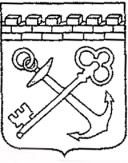 КОМИТЕТ ПО ТРУДУ И ЗАНЯТОСТИ НАСЕЛЕНИЯ ЛЕНИНГРАДСКОЙ ОБЛАСТИПРИКАЗ«___» ________ 20__ года			   	                                    	№____О внесении изменений в отдельные приказы комитета по труду и занятости населения Ленинградской области В целях приведения нормативных правовых актов комитета по труду                и занятости населения Ленинградской области в соответствие с действующим законодательством приказываю:1. Внести в отдельные приказы комитета по труду и занятости населения Ленинградской области изменения согласно приложению к настоящему приказу.2. Настоящий приказ вступает в силу со дня его подписания.3. Контроль за исполнением приказа оставляю за собой.Председатель комитетапо труду и занятости населенияЛенинградской области                                                                           А.Ю. Астратова Приложение к приказу комитета по труду 
и занятости населения Ленинградской областиот «___» _______ 20_ года № ___Изменения, которые вносятся в отдельные приказы 
комитета по труду и занятости населения Ленинградской области Внести изменение в приказ комитета по труду и занятости населения Ленинградской области от 9 января 2013 года № 1 «Об утверждении Административного регламента предоставления на территории Ленинградской области государственной услуги «Организация профессиональной ориентации граждан в целях выбора сферы деятельности (профессии), трудоустройства, прохождения профессионального обучения и получения дополнительного профессионального образования», изложив приложения 1-3, 6 
к Административному регламенту предоставления на территории Ленинградской области государственной услуги «Организация профессиональной ориентации граждан в целях выбора сферы деятельности (профессии), трудоустройства, прохождения профессионального обучения и получения дополнительного профессионального образования» в следующей редакции: «Приложение № 1 
к административному регламенту, утвержденному приказом комитета по труду и занятости населения Ленинградской областиот «____» _______ 20___  № ___ФормаПриложение № 2 
к административному регламенту, утвержденному приказом комитета по труду и занятости населения Ленинградской областиот «____» _______ 20___ № ____ФормаПриложение № 3 
к административному регламенту, утвержденному приказом комитета по труду и занятости населения Ленинградской областиот «____» _______ 20___ № ____Форма Приложение № 6 
к административному регламенту, утвержденному приказом комитета 
по труду и занятости населения Ленинградской областиот «____» _______ 20___ № _______ФормаКарточкаперсонального учета гражданина, обратившегосяза предоставлением государственной услуги по профессиональнойориентации в целях выбора сферы деятельности (профессии),трудоустройства, прохождения профессионального обученияи получения дополнительного профессионального образованияот "__" ____________ 20__ г. N _______Фамилия, имя, отчество (при наличии) гражданина ___________________________Дата рождения "__" __________ ____ г. Возраст ________________ Пол ________                                                (полных лет)Гражданство _______________________________________________________________Документ, удостоверяющий личность _________________________________________                                          (наименование документа)серия _______ номер ________________ дата выдачи "__" _____________ 20__ г.кем выдан____________________________________________________________Адрес места жительства (пребывания) __________________________________________________________________________________________________________________Номер контактного телефона ________________________________________________Образование (нужное выбрать):основное общее среднее профессиональное (начальное профессиональное)среднее общее высшее профессиональное (бакалавриат, специалитет, магистратура)Наименование образовательной организации, год окончания ______________________________________________________________________________________________Профессия (специальность), квалификация ___________________________________                             (в соответствии с документами, удостоверяющими                                             профессиональную квалификацию)Основная   профессия    (специальность),      квалификация,      должность,стаж работы _______________________________________________________________Дополнительная  профессия  (специальность),  квалификация,  должность, стажработы ____________________________________________________________________Категория занятости _______________________________________________________Причина незанятости _______________________________________________________Индивидуальная программа реабилитации или абилитации инвалида выдана _________________________________________________________________________________    (наименование федерального учреждения медико-социальной экспертизы)"__" ____________ 20__ г. N ___________Государственная  услуга  предоставлена  "__"  _____________ 20__ г. в целях(нужное подчеркнуть):    выбора сферы деятельности профессии (специальности)    трудоустройства    профессионального самоопределения    выбора оптимального вида занятости    развития профессиональной карьеры    прохождения  профессионального  обучения  и  получения  дополнительногопрофессионального образования												».Внести в Административный регламент предоставления на территории Ленинградской области государственной услуги «Психологическая поддержка безработных граждан», утвержденный приказом комитета по труду и занятости населения Ленинградской области от 14 января 2013 года № 2, следующие изменения:В абзаце 2 пункта 2.18 слова «постановлением Правительства Российской Федерации от 7 сентября 2012 года № 891 «О порядке регистрации граждан в целях поиска подходящей работы, регистрации безработных граждан и требованиях к подбору подходящей работы»;»  заменить словами «постановлением Правительства Российской Федерации от 2 ноября 2021 года № 1909 «О регистрации граждан в целях поиска подходящей работы, регистрации безработных граждан, требованиях к подбору подходящей работы, внесении изменения в постановление Правительства Российской Федерации от 8 апреля 
2020 г. № 460, а также о признании утратившими силу некоторых актов и отдельных положений некоторых актов Правительства Российской Федерации»,».Приложения 1 – 3 к Административному регламенту предоставления на территории Ленинградской области государственной услуги «Психологическая поддержка безработных граждан» изложить в следующей редакции:	«Приложение № 1 
к административному регламенту, утвержденному приказом комитета 
по труду и занятости населения Ленинградской областиот «____» _______ 20___ № ____Приложение № 2 
к административному регламенту, утвержденному приказом комитета по труду и занятости населения Ленинградской областиот «____» _______ 20____ № ___ФормаПриложение № 3 
к административному регламенту, 
утвержденному приказом комитета по труду 
и занятости населения Ленинградской областиот «____» _______ 20____ № ____ФормаВнести в Административный регламент предоставления на территории Ленинградской области государственной услуги «Социальная адаптация безработных граждан на рынке труда», утвержденный приказом комитета по труду и занятости населения Ленинградской области от 25 февраля 2014 года № 7, следующие изменения:В абзаце 2 и подпункте 1 пункта 2.18 слова «постановлением Правительства Российской Федерации от 7 сентября 2012 года № 891 «О порядке регистрации граждан в целях поиска подходящей работы, регистрации безработных граждан и требованиях к подбору подходящей работы»» заменить словами «постановлением Правительства Российской Федерации от  2 ноября 2021 года № 1909 «О регистрации граждан в целях поиска подходящей работы, регистрации безработных граждан, требованиях к подбору подходящей работы, внесении изменения в постановление Правительства Российской Федерации от 8 апреля 2020 г. № 460, а также о признании утратившими силу некоторых актов и отдельных положений некоторых актов Правительства Российской Федерации»».Подпункт 23 пункта 3.1.1. после слов «второго экземпляра заключения о предоставлении государственной услуги» дополнить словами «и индивидуального плана самостоятельного поиска работы».Приложения 1,2,4,5 к Административному  регламенту предоставления на территории Ленинградской области государственной услуги «Социальная адаптация безработных граждан на рынке труда» изложить в следующей редакции:«Приложение № 1 
к административному регламенту ФормаПриложение № 2 
к административному регламенту ФормаПриложение № 4 
к административному регламентуФорма Приложение № 5 
к административному регламенту Форма												».Внести изменение в приказ комитета по труду и занятости населения Ленинградской области от 31 августа 2012 года №14 «Об утверждении Административного регламента предоставления на территории Ленинградской области государственной услуги «Профессиональное обучение и дополнительное профессиональное образование безработных граждан, включая обучение в другой местности», изложив приложения 1-3, 6 к Административному регламенту предоставления на территории Ленинградской области государственной услуги «Профессиональное обучение и дополнительное профессиональное образование безработных граждан, включая обучение в другой местности» в следующей редакции:«Приложение № 1 
к административному регламенту, утвержденному приказом комитета по труду 
и занятости населения Ленинградской области      от «____» _______ 20____ № __________ФормаПриложение № 2 
к административному регламенту, утвержденному приказом комитета по труду 
и занятости населения Ленинградской области      от «____» _______ 20_____ № __________ФормаПриложение № 3 
к административному регламенту, утвержденному приказом комитета по труду и занятости населения Ленинградской области      от «____» _______ 20_____ № __________Форма«Приложение № 6к административному регламенту, утвержденному приказом комитета по труду и занятости населения Ленинградской областиот «____» _______ 20____ № __________Форма                          Направление на обучениеГражданин(ка) _____________________________________________________________                   (фамилия, имя, отчество (при наличии) гражданина)направляется  на профессиональное обучение, дополнительное профессиональное                             (нужное выбрать)образование по профессии (специальности) __________________________________                                              (наименование профессии___________________________________________________________________________                              (специальности)Срок обучения _____________________________________________________________-----------------------------------------------------------------------------------------------------------------------------------------						(линия отреза)Уведомление о зачислении на обучение___________________________________________________________________________  (наименование организации, осуществляющей образовательную деятельность)___________________________________________________________________________В соответствии с договором от "__" _____________ 20__ г. N ________________гражданин _________________________________________________________________                       (фамилия, имя, отчество (при наличии)Зачислен  в  организацию,  осуществляющую образовательную деятельность, дляпрохождения     профессионального     обучения/получения    дополнительногопрофессионального образования по профессии (специальности) ___________________________________________________________________________________________                  (наименование профессии (специальности)с "__" ____ 20__ г. по "__" ____ 20__ г., приказ от "__" ___ 20__ г. N ____».(наименование государственного учреждения службы занятости населения)(адрес местонахождения, номер телефона, адрес электронной почты)Заключениео предоставлении гражданину государственной услуги по профессиональной ориентации в целях выбора сферы деятельности (профессии), трудоустройства, прохождения профессионального обучения и получения дополнительного профессионального образованияЗаключениео предоставлении гражданину государственной услуги по профессиональной ориентации в целях выбора сферы деятельности (профессии), трудоустройства, прохождения профессионального обучения и получения дополнительного профессионального образования(фамилия, имя, отчество (при наличии) гражданина)(фамилия, имя, отчество (при наличии) гражданина)предоставлена государственная услуга по профессиональной ориентации в целях выбора сферы деятельности (профессии), трудоустройства, прохождения профессионального обучения и получения дополнительного профессионального образования гражданинупредоставлена государственная услуга по профессиональной ориентации в целях выбора сферы деятельности (профессии), трудоустройства, прохождения профессионального обучения и получения дополнительного профессионального образования гражданинуекомендовано:Работник государственного учреждения службы занятости населения ___________(должность)________(подпись)______________(фамилия, имя,отчество 
(при наличии)Заявлениео предоставлении государственной услуги в области содействия занятости населенияЯ,,,,,,,,(фамилия, имя, отчество (при наличии) гражданина)(фамилия, имя, отчество (при наличии) гражданина)(фамилия, имя, отчество (при наличии) гражданина)(фамилия, имя, отчество (при наличии) гражданина)(фамилия, имя, отчество (при наличии) гражданина)(фамилия, имя, отчество (при наличии) гражданина)(фамилия, имя, отчество (при наличии) гражданина)прошу предоставить мне государственную услугу (делается отметка в соответствующем квадрате):□ по профессиональной ориентации граждан в целях выбора сферы деятельности (профессии), трудоустройства, прохождения профессионального обучения и получения дополнительного профессионального образования;□ по психологической поддержке безработных граждан;□ по организации профессионального обучения и дополнительного профессионального образования безработных граждан, включая обучение в другой местности;□ по социальной адаптации безработных граждан на рынке труда;□ по содействию началу осуществления предпринимательской деятельности безработных граждан, включая оказание гражданам, признанным безработными, и гражданам, признанным безработными, прошедшим профессиональное обучение или получившим дополнительное профессиональное образование по направлению органов службы занятости, единовременной финансовой помощи, при государственной регистрации в качестве индивидуального предпринимателя, государственной регистрации создаваемого юридического лица, государственной регистрации крестьянского (фермерского) хозяйства, постановке на учет физического лица в качестве налогоплательщика налога на профессиональный доход;□ по содействию безработным гражданам в переезде и безработным гражданам и членам их семей в переселении в другую местность для трудоустройства по направлению органов службы занятости;□ по организации временного трудоустройства (нужное выбрать):□ несовершеннолетних граждан в возрасте от 14 до 18 лет в свободное от учебы время;□ безработных граждан, испытывающих трудности в поиске работы;□ безработных граждан в возрасте от 18 до 25 лет, имеющих среднее профессиональное образование или высшее образование и ищущих работу в течение года с даты выдачи им документа об образовании и о квалификации;□ по организации сопровождения при содействии занятости инвалидов.прошу предоставить мне государственную услугу (делается отметка в соответствующем квадрате):□ по профессиональной ориентации граждан в целях выбора сферы деятельности (профессии), трудоустройства, прохождения профессионального обучения и получения дополнительного профессионального образования;□ по психологической поддержке безработных граждан;□ по организации профессионального обучения и дополнительного профессионального образования безработных граждан, включая обучение в другой местности;□ по социальной адаптации безработных граждан на рынке труда;□ по содействию началу осуществления предпринимательской деятельности безработных граждан, включая оказание гражданам, признанным безработными, и гражданам, признанным безработными, прошедшим профессиональное обучение или получившим дополнительное профессиональное образование по направлению органов службы занятости, единовременной финансовой помощи, при государственной регистрации в качестве индивидуального предпринимателя, государственной регистрации создаваемого юридического лица, государственной регистрации крестьянского (фермерского) хозяйства, постановке на учет физического лица в качестве налогоплательщика налога на профессиональный доход;□ по содействию безработным гражданам в переезде и безработным гражданам и членам их семей в переселении в другую местность для трудоустройства по направлению органов службы занятости;□ по организации временного трудоустройства (нужное выбрать):□ несовершеннолетних граждан в возрасте от 14 до 18 лет в свободное от учебы время;□ безработных граждан, испытывающих трудности в поиске работы;□ безработных граждан в возрасте от 18 до 25 лет, имеющих среднее профессиональное образование или высшее образование и ищущих работу в течение года с даты выдачи им документа об образовании и о квалификации;□ по организации сопровождения при содействии занятости инвалидов.прошу предоставить мне государственную услугу (делается отметка в соответствующем квадрате):□ по профессиональной ориентации граждан в целях выбора сферы деятельности (профессии), трудоустройства, прохождения профессионального обучения и получения дополнительного профессионального образования;□ по психологической поддержке безработных граждан;□ по организации профессионального обучения и дополнительного профессионального образования безработных граждан, включая обучение в другой местности;□ по социальной адаптации безработных граждан на рынке труда;□ по содействию началу осуществления предпринимательской деятельности безработных граждан, включая оказание гражданам, признанным безработными, и гражданам, признанным безработными, прошедшим профессиональное обучение или получившим дополнительное профессиональное образование по направлению органов службы занятости, единовременной финансовой помощи, при государственной регистрации в качестве индивидуального предпринимателя, государственной регистрации создаваемого юридического лица, государственной регистрации крестьянского (фермерского) хозяйства, постановке на учет физического лица в качестве налогоплательщика налога на профессиональный доход;□ по содействию безработным гражданам в переезде и безработным гражданам и членам их семей в переселении в другую местность для трудоустройства по направлению органов службы занятости;□ по организации временного трудоустройства (нужное выбрать):□ несовершеннолетних граждан в возрасте от 14 до 18 лет в свободное от учебы время;□ безработных граждан, испытывающих трудности в поиске работы;□ безработных граждан в возрасте от 18 до 25 лет, имеющих среднее профессиональное образование или высшее образование и ищущих работу в течение года с даты выдачи им документа об образовании и о квалификации;□ по организации сопровождения при содействии занятости инвалидов.прошу предоставить мне государственную услугу (делается отметка в соответствующем квадрате):□ по профессиональной ориентации граждан в целях выбора сферы деятельности (профессии), трудоустройства, прохождения профессионального обучения и получения дополнительного профессионального образования;□ по психологической поддержке безработных граждан;□ по организации профессионального обучения и дополнительного профессионального образования безработных граждан, включая обучение в другой местности;□ по социальной адаптации безработных граждан на рынке труда;□ по содействию началу осуществления предпринимательской деятельности безработных граждан, включая оказание гражданам, признанным безработными, и гражданам, признанным безработными, прошедшим профессиональное обучение или получившим дополнительное профессиональное образование по направлению органов службы занятости, единовременной финансовой помощи, при государственной регистрации в качестве индивидуального предпринимателя, государственной регистрации создаваемого юридического лица, государственной регистрации крестьянского (фермерского) хозяйства, постановке на учет физического лица в качестве налогоплательщика налога на профессиональный доход;□ по содействию безработным гражданам в переезде и безработным гражданам и членам их семей в переселении в другую местность для трудоустройства по направлению органов службы занятости;□ по организации временного трудоустройства (нужное выбрать):□ несовершеннолетних граждан в возрасте от 14 до 18 лет в свободное от учебы время;□ безработных граждан, испытывающих трудности в поиске работы;□ безработных граждан в возрасте от 18 до 25 лет, имеющих среднее профессиональное образование или высшее образование и ищущих работу в течение года с даты выдачи им документа об образовании и о квалификации;□ по организации сопровождения при содействии занятости инвалидов.прошу предоставить мне государственную услугу (делается отметка в соответствующем квадрате):□ по профессиональной ориентации граждан в целях выбора сферы деятельности (профессии), трудоустройства, прохождения профессионального обучения и получения дополнительного профессионального образования;□ по психологической поддержке безработных граждан;□ по организации профессионального обучения и дополнительного профессионального образования безработных граждан, включая обучение в другой местности;□ по социальной адаптации безработных граждан на рынке труда;□ по содействию началу осуществления предпринимательской деятельности безработных граждан, включая оказание гражданам, признанным безработными, и гражданам, признанным безработными, прошедшим профессиональное обучение или получившим дополнительное профессиональное образование по направлению органов службы занятости, единовременной финансовой помощи, при государственной регистрации в качестве индивидуального предпринимателя, государственной регистрации создаваемого юридического лица, государственной регистрации крестьянского (фермерского) хозяйства, постановке на учет физического лица в качестве налогоплательщика налога на профессиональный доход;□ по содействию безработным гражданам в переезде и безработным гражданам и членам их семей в переселении в другую местность для трудоустройства по направлению органов службы занятости;□ по организации временного трудоустройства (нужное выбрать):□ несовершеннолетних граждан в возрасте от 14 до 18 лет в свободное от учебы время;□ безработных граждан, испытывающих трудности в поиске работы;□ безработных граждан в возрасте от 18 до 25 лет, имеющих среднее профессиональное образование или высшее образование и ищущих работу в течение года с даты выдачи им документа об образовании и о квалификации;□ по организации сопровождения при содействии занятости инвалидов.прошу предоставить мне государственную услугу (делается отметка в соответствующем квадрате):□ по профессиональной ориентации граждан в целях выбора сферы деятельности (профессии), трудоустройства, прохождения профессионального обучения и получения дополнительного профессионального образования;□ по психологической поддержке безработных граждан;□ по организации профессионального обучения и дополнительного профессионального образования безработных граждан, включая обучение в другой местности;□ по социальной адаптации безработных граждан на рынке труда;□ по содействию началу осуществления предпринимательской деятельности безработных граждан, включая оказание гражданам, признанным безработными, и гражданам, признанным безработными, прошедшим профессиональное обучение или получившим дополнительное профессиональное образование по направлению органов службы занятости, единовременной финансовой помощи, при государственной регистрации в качестве индивидуального предпринимателя, государственной регистрации создаваемого юридического лица, государственной регистрации крестьянского (фермерского) хозяйства, постановке на учет физического лица в качестве налогоплательщика налога на профессиональный доход;□ по содействию безработным гражданам в переезде и безработным гражданам и членам их семей в переселении в другую местность для трудоустройства по направлению органов службы занятости;□ по организации временного трудоустройства (нужное выбрать):□ несовершеннолетних граждан в возрасте от 14 до 18 лет в свободное от учебы время;□ безработных граждан, испытывающих трудности в поиске работы;□ безработных граждан в возрасте от 18 до 25 лет, имеющих среднее профессиональное образование или высшее образование и ищущих работу в течение года с даты выдачи им документа об образовании и о квалификации;□ по организации сопровождения при содействии занятости инвалидов.прошу предоставить мне государственную услугу (делается отметка в соответствующем квадрате):□ по профессиональной ориентации граждан в целях выбора сферы деятельности (профессии), трудоустройства, прохождения профессионального обучения и получения дополнительного профессионального образования;□ по психологической поддержке безработных граждан;□ по организации профессионального обучения и дополнительного профессионального образования безработных граждан, включая обучение в другой местности;□ по социальной адаптации безработных граждан на рынке труда;□ по содействию началу осуществления предпринимательской деятельности безработных граждан, включая оказание гражданам, признанным безработными, и гражданам, признанным безработными, прошедшим профессиональное обучение или получившим дополнительное профессиональное образование по направлению органов службы занятости, единовременной финансовой помощи, при государственной регистрации в качестве индивидуального предпринимателя, государственной регистрации создаваемого юридического лица, государственной регистрации крестьянского (фермерского) хозяйства, постановке на учет физического лица в качестве налогоплательщика налога на профессиональный доход;□ по содействию безработным гражданам в переезде и безработным гражданам и членам их семей в переселении в другую местность для трудоустройства по направлению органов службы занятости;□ по организации временного трудоустройства (нужное выбрать):□ несовершеннолетних граждан в возрасте от 14 до 18 лет в свободное от учебы время;□ безработных граждан, испытывающих трудности в поиске работы;□ безработных граждан в возрасте от 18 до 25 лет, имеющих среднее профессиональное образование или высшее образование и ищущих работу в течение года с даты выдачи им документа об образовании и о квалификации;□ по организации сопровождения при содействии занятости инвалидов.прошу предоставить мне государственную услугу (делается отметка в соответствующем квадрате):□ по профессиональной ориентации граждан в целях выбора сферы деятельности (профессии), трудоустройства, прохождения профессионального обучения и получения дополнительного профессионального образования;□ по психологической поддержке безработных граждан;□ по организации профессионального обучения и дополнительного профессионального образования безработных граждан, включая обучение в другой местности;□ по социальной адаптации безработных граждан на рынке труда;□ по содействию началу осуществления предпринимательской деятельности безработных граждан, включая оказание гражданам, признанным безработными, и гражданам, признанным безработными, прошедшим профессиональное обучение или получившим дополнительное профессиональное образование по направлению органов службы занятости, единовременной финансовой помощи, при государственной регистрации в качестве индивидуального предпринимателя, государственной регистрации создаваемого юридического лица, государственной регистрации крестьянского (фермерского) хозяйства, постановке на учет физического лица в качестве налогоплательщика налога на профессиональный доход;□ по содействию безработным гражданам в переезде и безработным гражданам и членам их семей в переселении в другую местность для трудоустройства по направлению органов службы занятости;□ по организации временного трудоустройства (нужное выбрать):□ несовершеннолетних граждан в возрасте от 14 до 18 лет в свободное от учебы время;□ безработных граждан, испытывающих трудности в поиске работы;□ безработных граждан в возрасте от 18 до 25 лет, имеющих среднее профессиональное образование или высшее образование и ищущих работу в течение года с даты выдачи им документа об образовании и о квалификации;□ по организации сопровождения при содействии занятости инвалидов.Работник государственного учреждения службы занятости населения Работник государственного учреждения службы занятости населения ___________(должность)________(подпись)______________(фамилия, имя, отчество 
(при наличии)"__" __________ 20__ г."__" __________ 20__ г.(наименование государственного учреждения службы занятости населения)(адрес местонахождения, номер телефона, адрес электронной почты)Предложениео предоставлении государственной услуги в области содействия занятости населенияПредложениео предоставлении государственной услуги в области содействия занятости населенияГражданинуГражданину(фамилия, имя, отчество (при наличии) гражданина)(фамилия, имя, отчество (при наличии) гражданина)(фамилия, имя, отчество (при наличии) гражданина)(фамилия, имя, отчество (при наличии) гражданина)(фамилия, имя, отчество (при наличии) гражданина)(фамилия, имя, отчество (при наличии) гражданина)(фамилия, имя, отчество (при наличии) гражданина)предлагается получить государственную услугу (делается отметка в соответствующем квадрате):□ по профессиональной ориентации граждан в целях выбора сферы деятельности (профессии), трудоустройства, прохождения профессионального обучения и получения дополнительного профессионального образования;□ по психологической поддержке безработных граждан;□ по организации профессионального обучения и дополнительного профессионального образования безработных граждан, включая обучение в другой местности;□ по социальной адаптации безработных граждан на рынке труда;□ по содействию началу осуществления предпринимательской деятельности безработных граждан, включая оказание гражданам, признанным безработными, и гражданам, признанным безработными, прошедшим профессиональное обучение или получившим дополнительное профессиональное образование по направлению органов службы занятости, единовременной финансовой помощи, при государственной регистрации в качестве индивидуального предпринимателя, государственной регистрации создаваемого юридического лица, государственной регистрации крестьянского (фермерского) хозяйства, постановке на учет физического лица в качестве налогоплательщика налога на профессиональный доход;□ по содействию безработным гражданам в переезде и безработным гражданам и членам их семей в переселении в другую местность для трудоустройства по направлению органов службы занятости;□ по организации временного трудоустройства (нужное выбрать):несовершеннолетних граждан в возрасте от 14 до 18 лет в свободное от учебы время;□ безработных граждан, испытывающих трудности в поиске работы;□ безработных граждан в возрасте от 18 до 25 лет, имеющих среднее профессиональное образование или высшее образование и ищущих работу в течение года с даты выдачи им документа об образовании и о квалификации.предлагается получить государственную услугу (делается отметка в соответствующем квадрате):□ по профессиональной ориентации граждан в целях выбора сферы деятельности (профессии), трудоустройства, прохождения профессионального обучения и получения дополнительного профессионального образования;□ по психологической поддержке безработных граждан;□ по организации профессионального обучения и дополнительного профессионального образования безработных граждан, включая обучение в другой местности;□ по социальной адаптации безработных граждан на рынке труда;□ по содействию началу осуществления предпринимательской деятельности безработных граждан, включая оказание гражданам, признанным безработными, и гражданам, признанным безработными, прошедшим профессиональное обучение или получившим дополнительное профессиональное образование по направлению органов службы занятости, единовременной финансовой помощи, при государственной регистрации в качестве индивидуального предпринимателя, государственной регистрации создаваемого юридического лица, государственной регистрации крестьянского (фермерского) хозяйства, постановке на учет физического лица в качестве налогоплательщика налога на профессиональный доход;□ по содействию безработным гражданам в переезде и безработным гражданам и членам их семей в переселении в другую местность для трудоустройства по направлению органов службы занятости;□ по организации временного трудоустройства (нужное выбрать):несовершеннолетних граждан в возрасте от 14 до 18 лет в свободное от учебы время;□ безработных граждан, испытывающих трудности в поиске работы;□ безработных граждан в возрасте от 18 до 25 лет, имеющих среднее профессиональное образование или высшее образование и ищущих работу в течение года с даты выдачи им документа об образовании и о квалификации.предлагается получить государственную услугу (делается отметка в соответствующем квадрате):□ по профессиональной ориентации граждан в целях выбора сферы деятельности (профессии), трудоустройства, прохождения профессионального обучения и получения дополнительного профессионального образования;□ по психологической поддержке безработных граждан;□ по организации профессионального обучения и дополнительного профессионального образования безработных граждан, включая обучение в другой местности;□ по социальной адаптации безработных граждан на рынке труда;□ по содействию началу осуществления предпринимательской деятельности безработных граждан, включая оказание гражданам, признанным безработными, и гражданам, признанным безработными, прошедшим профессиональное обучение или получившим дополнительное профессиональное образование по направлению органов службы занятости, единовременной финансовой помощи, при государственной регистрации в качестве индивидуального предпринимателя, государственной регистрации создаваемого юридического лица, государственной регистрации крестьянского (фермерского) хозяйства, постановке на учет физического лица в качестве налогоплательщика налога на профессиональный доход;□ по содействию безработным гражданам в переезде и безработным гражданам и членам их семей в переселении в другую местность для трудоустройства по направлению органов службы занятости;□ по организации временного трудоустройства (нужное выбрать):несовершеннолетних граждан в возрасте от 14 до 18 лет в свободное от учебы время;□ безработных граждан, испытывающих трудности в поиске работы;□ безработных граждан в возрасте от 18 до 25 лет, имеющих среднее профессиональное образование или высшее образование и ищущих работу в течение года с даты выдачи им документа об образовании и о квалификации.предлагается получить государственную услугу (делается отметка в соответствующем квадрате):□ по профессиональной ориентации граждан в целях выбора сферы деятельности (профессии), трудоустройства, прохождения профессионального обучения и получения дополнительного профессионального образования;□ по психологической поддержке безработных граждан;□ по организации профессионального обучения и дополнительного профессионального образования безработных граждан, включая обучение в другой местности;□ по социальной адаптации безработных граждан на рынке труда;□ по содействию началу осуществления предпринимательской деятельности безработных граждан, включая оказание гражданам, признанным безработными, и гражданам, признанным безработными, прошедшим профессиональное обучение или получившим дополнительное профессиональное образование по направлению органов службы занятости, единовременной финансовой помощи, при государственной регистрации в качестве индивидуального предпринимателя, государственной регистрации создаваемого юридического лица, государственной регистрации крестьянского (фермерского) хозяйства, постановке на учет физического лица в качестве налогоплательщика налога на профессиональный доход;□ по содействию безработным гражданам в переезде и безработным гражданам и членам их семей в переселении в другую местность для трудоустройства по направлению органов службы занятости;□ по организации временного трудоустройства (нужное выбрать):несовершеннолетних граждан в возрасте от 14 до 18 лет в свободное от учебы время;□ безработных граждан, испытывающих трудности в поиске работы;□ безработных граждан в возрасте от 18 до 25 лет, имеющих среднее профессиональное образование или высшее образование и ищущих работу в течение года с даты выдачи им документа об образовании и о квалификации.предлагается получить государственную услугу (делается отметка в соответствующем квадрате):□ по профессиональной ориентации граждан в целях выбора сферы деятельности (профессии), трудоустройства, прохождения профессионального обучения и получения дополнительного профессионального образования;□ по психологической поддержке безработных граждан;□ по организации профессионального обучения и дополнительного профессионального образования безработных граждан, включая обучение в другой местности;□ по социальной адаптации безработных граждан на рынке труда;□ по содействию началу осуществления предпринимательской деятельности безработных граждан, включая оказание гражданам, признанным безработными, и гражданам, признанным безработными, прошедшим профессиональное обучение или получившим дополнительное профессиональное образование по направлению органов службы занятости, единовременной финансовой помощи, при государственной регистрации в качестве индивидуального предпринимателя, государственной регистрации создаваемого юридического лица, государственной регистрации крестьянского (фермерского) хозяйства, постановке на учет физического лица в качестве налогоплательщика налога на профессиональный доход;□ по содействию безработным гражданам в переезде и безработным гражданам и членам их семей в переселении в другую местность для трудоустройства по направлению органов службы занятости;□ по организации временного трудоустройства (нужное выбрать):несовершеннолетних граждан в возрасте от 14 до 18 лет в свободное от учебы время;□ безработных граждан, испытывающих трудности в поиске работы;□ безработных граждан в возрасте от 18 до 25 лет, имеющих среднее профессиональное образование или высшее образование и ищущих работу в течение года с даты выдачи им документа об образовании и о квалификации.предлагается получить государственную услугу (делается отметка в соответствующем квадрате):□ по профессиональной ориентации граждан в целях выбора сферы деятельности (профессии), трудоустройства, прохождения профессионального обучения и получения дополнительного профессионального образования;□ по психологической поддержке безработных граждан;□ по организации профессионального обучения и дополнительного профессионального образования безработных граждан, включая обучение в другой местности;□ по социальной адаптации безработных граждан на рынке труда;□ по содействию началу осуществления предпринимательской деятельности безработных граждан, включая оказание гражданам, признанным безработными, и гражданам, признанным безработными, прошедшим профессиональное обучение или получившим дополнительное профессиональное образование по направлению органов службы занятости, единовременной финансовой помощи, при государственной регистрации в качестве индивидуального предпринимателя, государственной регистрации создаваемого юридического лица, государственной регистрации крестьянского (фермерского) хозяйства, постановке на учет физического лица в качестве налогоплательщика налога на профессиональный доход;□ по содействию безработным гражданам в переезде и безработным гражданам и членам их семей в переселении в другую местность для трудоустройства по направлению органов службы занятости;□ по организации временного трудоустройства (нужное выбрать):несовершеннолетних граждан в возрасте от 14 до 18 лет в свободное от учебы время;□ безработных граждан, испытывающих трудности в поиске работы;□ безработных граждан в возрасте от 18 до 25 лет, имеющих среднее профессиональное образование или высшее образование и ищущих работу в течение года с даты выдачи им документа об образовании и о квалификации.предлагается получить государственную услугу (делается отметка в соответствующем квадрате):□ по профессиональной ориентации граждан в целях выбора сферы деятельности (профессии), трудоустройства, прохождения профессионального обучения и получения дополнительного профессионального образования;□ по психологической поддержке безработных граждан;□ по организации профессионального обучения и дополнительного профессионального образования безработных граждан, включая обучение в другой местности;□ по социальной адаптации безработных граждан на рынке труда;□ по содействию началу осуществления предпринимательской деятельности безработных граждан, включая оказание гражданам, признанным безработными, и гражданам, признанным безработными, прошедшим профессиональное обучение или получившим дополнительное профессиональное образование по направлению органов службы занятости, единовременной финансовой помощи, при государственной регистрации в качестве индивидуального предпринимателя, государственной регистрации создаваемого юридического лица, государственной регистрации крестьянского (фермерского) хозяйства, постановке на учет физического лица в качестве налогоплательщика налога на профессиональный доход;□ по содействию безработным гражданам в переезде и безработным гражданам и членам их семей в переселении в другую местность для трудоустройства по направлению органов службы занятости;□ по организации временного трудоустройства (нужное выбрать):несовершеннолетних граждан в возрасте от 14 до 18 лет в свободное от учебы время;□ безработных граждан, испытывающих трудности в поиске работы;□ безработных граждан в возрасте от 18 до 25 лет, имеющих среднее профессиональное образование или высшее образование и ищущих работу в течение года с даты выдачи им документа об образовании и о квалификации.предлагается получить государственную услугу (делается отметка в соответствующем квадрате):□ по профессиональной ориентации граждан в целях выбора сферы деятельности (профессии), трудоустройства, прохождения профессионального обучения и получения дополнительного профессионального образования;□ по психологической поддержке безработных граждан;□ по организации профессионального обучения и дополнительного профессионального образования безработных граждан, включая обучение в другой местности;□ по социальной адаптации безработных граждан на рынке труда;□ по содействию началу осуществления предпринимательской деятельности безработных граждан, включая оказание гражданам, признанным безработными, и гражданам, признанным безработными, прошедшим профессиональное обучение или получившим дополнительное профессиональное образование по направлению органов службы занятости, единовременной финансовой помощи, при государственной регистрации в качестве индивидуального предпринимателя, государственной регистрации создаваемого юридического лица, государственной регистрации крестьянского (фермерского) хозяйства, постановке на учет физического лица в качестве налогоплательщика налога на профессиональный доход;□ по содействию безработным гражданам в переезде и безработным гражданам и членам их семей в переселении в другую местность для трудоустройства по направлению органов службы занятости;□ по организации временного трудоустройства (нужное выбрать):несовершеннолетних граждан в возрасте от 14 до 18 лет в свободное от учебы время;□ безработных граждан, испытывающих трудности в поиске работы;□ безработных граждан в возрасте от 18 до 25 лет, имеющих среднее профессиональное образование или высшее образование и ищущих работу в течение года с даты выдачи им документа об образовании и о квалификации.предлагается получить государственную услугу (делается отметка в соответствующем квадрате):□ по профессиональной ориентации граждан в целях выбора сферы деятельности (профессии), трудоустройства, прохождения профессионального обучения и получения дополнительного профессионального образования;□ по психологической поддержке безработных граждан;□ по организации профессионального обучения и дополнительного профессионального образования безработных граждан, включая обучение в другой местности;□ по социальной адаптации безработных граждан на рынке труда;□ по содействию началу осуществления предпринимательской деятельности безработных граждан, включая оказание гражданам, признанным безработными, и гражданам, признанным безработными, прошедшим профессиональное обучение или получившим дополнительное профессиональное образование по направлению органов службы занятости, единовременной финансовой помощи, при государственной регистрации в качестве индивидуального предпринимателя, государственной регистрации создаваемого юридического лица, государственной регистрации крестьянского (фермерского) хозяйства, постановке на учет физического лица в качестве налогоплательщика налога на профессиональный доход;□ по содействию безработным гражданам в переезде и безработным гражданам и членам их семей в переселении в другую местность для трудоустройства по направлению органов службы занятости;□ по организации временного трудоустройства (нужное выбрать):несовершеннолетних граждан в возрасте от 14 до 18 лет в свободное от учебы время;□ безработных граждан, испытывающих трудности в поиске работы;□ безработных граждан в возрасте от 18 до 25 лет, имеющих среднее профессиональное образование или высшее образование и ищущих работу в течение года с даты выдачи им документа об образовании и о квалификации.Работник государственного учреждения службы занятости населения Работник государственного учреждения службы занятости населения ___________(должность)_________(подпись)_______________(фамилия, имя, отчество (при наличии)_______________(фамилия, имя, отчество (при наличии)"__" __________ 20__ г."__" __________ 20__ г.Работник государственного учреждения службы занятости населения ___________(должность)_________(подпись)_______________(фамилия, имя, отчество (при наличии)"__" __________ 20__ г.Заключениео предоставлении государственной услуги по психологической поддержке безработных гражданЗаключениео предоставлении государственной услуги по психологической поддержке безработных граждан(фамилия, имя, отчество (при наличии) гражданина)(фамилия, имя, отчество (при наличии) гражданина)предоставлена государственная услуга по психологической поддержке безработных гражданпредоставлена государственная услуга по психологической поддержке безработных гражданРекомендовано:Работник государственного учреждения службы занятости населения ___________(должность)_________(подпись)_______________(фамилия, имя, отчество (при наличии)"__" __________ 20__ г.Заявлениео предоставлении государственной услуги в области содействия занятости населенияЯ,,,,,,,,(фамилия, имя, отчество (при наличии) гражданина)(фамилия, имя, отчество (при наличии) гражданина)(фамилия, имя, отчество (при наличии) гражданина)(фамилия, имя, отчество (при наличии) гражданина)(фамилия, имя, отчество (при наличии) гражданина)(фамилия, имя, отчество (при наличии) гражданина)(фамилия, имя, отчество (при наличии) гражданина)прошу предоставить мне государственную услугу (делается отметка в соответствующем квадрате):□ по профессиональной ориентации граждан в целях выбора сферы деятельности (профессии), трудоустройства, прохождения профессионального обучения и получения дополнительного профессионального образования;□ по психологической поддержке безработных граждан;□ по организации профессионального обучения и дополнительного профессионального образования безработных граждан, включая обучение в другой местности;□ по социальной адаптации безработных граждан на рынке труда;□ по содействию началу осуществления предпринимательской деятельности безработных граждан, включая оказание гражданам, признанным безработными, и гражданам, признанным безработными, прошедшим профессиональное обучение или получившим дополнительное профессиональное образование по направлению органов службы занятости, единовременной финансовой помощи, при государственной регистрации в качестве индивидуального предпринимателя, государственной регистрации создаваемого юридического лица, государственной регистрации крестьянского (фермерского) хозяйства, постановке на учет физического лица в качестве налогоплательщика налога на профессиональный доход;□ по содействию безработным гражданам в переезде и безработным гражданам и членам их семей в переселении в другую местность для трудоустройства по направлению органов службы занятости;□ по организации временного трудоустройства (нужное выбрать):□ несовершеннолетних граждан в возрасте от 14 до 18 лет в свободное от учебы время;□ безработных граждан, испытывающих трудности в поиске работы;□ безработных граждан в возрасте от 18 до 25 лет, имеющих среднее профессиональное образование или высшее образование и ищущих работу в течение года с даты выдачи им документа об образовании и о квалификации;□ по организации сопровождения при содействии занятости инвалидов. прошу предоставить мне государственную услугу (делается отметка в соответствующем квадрате):□ по профессиональной ориентации граждан в целях выбора сферы деятельности (профессии), трудоустройства, прохождения профессионального обучения и получения дополнительного профессионального образования;□ по психологической поддержке безработных граждан;□ по организации профессионального обучения и дополнительного профессионального образования безработных граждан, включая обучение в другой местности;□ по социальной адаптации безработных граждан на рынке труда;□ по содействию началу осуществления предпринимательской деятельности безработных граждан, включая оказание гражданам, признанным безработными, и гражданам, признанным безработными, прошедшим профессиональное обучение или получившим дополнительное профессиональное образование по направлению органов службы занятости, единовременной финансовой помощи, при государственной регистрации в качестве индивидуального предпринимателя, государственной регистрации создаваемого юридического лица, государственной регистрации крестьянского (фермерского) хозяйства, постановке на учет физического лица в качестве налогоплательщика налога на профессиональный доход;□ по содействию безработным гражданам в переезде и безработным гражданам и членам их семей в переселении в другую местность для трудоустройства по направлению органов службы занятости;□ по организации временного трудоустройства (нужное выбрать):□ несовершеннолетних граждан в возрасте от 14 до 18 лет в свободное от учебы время;□ безработных граждан, испытывающих трудности в поиске работы;□ безработных граждан в возрасте от 18 до 25 лет, имеющих среднее профессиональное образование или высшее образование и ищущих работу в течение года с даты выдачи им документа об образовании и о квалификации;□ по организации сопровождения при содействии занятости инвалидов. прошу предоставить мне государственную услугу (делается отметка в соответствующем квадрате):□ по профессиональной ориентации граждан в целях выбора сферы деятельности (профессии), трудоустройства, прохождения профессионального обучения и получения дополнительного профессионального образования;□ по психологической поддержке безработных граждан;□ по организации профессионального обучения и дополнительного профессионального образования безработных граждан, включая обучение в другой местности;□ по социальной адаптации безработных граждан на рынке труда;□ по содействию началу осуществления предпринимательской деятельности безработных граждан, включая оказание гражданам, признанным безработными, и гражданам, признанным безработными, прошедшим профессиональное обучение или получившим дополнительное профессиональное образование по направлению органов службы занятости, единовременной финансовой помощи, при государственной регистрации в качестве индивидуального предпринимателя, государственной регистрации создаваемого юридического лица, государственной регистрации крестьянского (фермерского) хозяйства, постановке на учет физического лица в качестве налогоплательщика налога на профессиональный доход;□ по содействию безработным гражданам в переезде и безработным гражданам и членам их семей в переселении в другую местность для трудоустройства по направлению органов службы занятости;□ по организации временного трудоустройства (нужное выбрать):□ несовершеннолетних граждан в возрасте от 14 до 18 лет в свободное от учебы время;□ безработных граждан, испытывающих трудности в поиске работы;□ безработных граждан в возрасте от 18 до 25 лет, имеющих среднее профессиональное образование или высшее образование и ищущих работу в течение года с даты выдачи им документа об образовании и о квалификации;□ по организации сопровождения при содействии занятости инвалидов. прошу предоставить мне государственную услугу (делается отметка в соответствующем квадрате):□ по профессиональной ориентации граждан в целях выбора сферы деятельности (профессии), трудоустройства, прохождения профессионального обучения и получения дополнительного профессионального образования;□ по психологической поддержке безработных граждан;□ по организации профессионального обучения и дополнительного профессионального образования безработных граждан, включая обучение в другой местности;□ по социальной адаптации безработных граждан на рынке труда;□ по содействию началу осуществления предпринимательской деятельности безработных граждан, включая оказание гражданам, признанным безработными, и гражданам, признанным безработными, прошедшим профессиональное обучение или получившим дополнительное профессиональное образование по направлению органов службы занятости, единовременной финансовой помощи, при государственной регистрации в качестве индивидуального предпринимателя, государственной регистрации создаваемого юридического лица, государственной регистрации крестьянского (фермерского) хозяйства, постановке на учет физического лица в качестве налогоплательщика налога на профессиональный доход;□ по содействию безработным гражданам в переезде и безработным гражданам и членам их семей в переселении в другую местность для трудоустройства по направлению органов службы занятости;□ по организации временного трудоустройства (нужное выбрать):□ несовершеннолетних граждан в возрасте от 14 до 18 лет в свободное от учебы время;□ безработных граждан, испытывающих трудности в поиске работы;□ безработных граждан в возрасте от 18 до 25 лет, имеющих среднее профессиональное образование или высшее образование и ищущих работу в течение года с даты выдачи им документа об образовании и о квалификации;□ по организации сопровождения при содействии занятости инвалидов. прошу предоставить мне государственную услугу (делается отметка в соответствующем квадрате):□ по профессиональной ориентации граждан в целях выбора сферы деятельности (профессии), трудоустройства, прохождения профессионального обучения и получения дополнительного профессионального образования;□ по психологической поддержке безработных граждан;□ по организации профессионального обучения и дополнительного профессионального образования безработных граждан, включая обучение в другой местности;□ по социальной адаптации безработных граждан на рынке труда;□ по содействию началу осуществления предпринимательской деятельности безработных граждан, включая оказание гражданам, признанным безработными, и гражданам, признанным безработными, прошедшим профессиональное обучение или получившим дополнительное профессиональное образование по направлению органов службы занятости, единовременной финансовой помощи, при государственной регистрации в качестве индивидуального предпринимателя, государственной регистрации создаваемого юридического лица, государственной регистрации крестьянского (фермерского) хозяйства, постановке на учет физического лица в качестве налогоплательщика налога на профессиональный доход;□ по содействию безработным гражданам в переезде и безработным гражданам и членам их семей в переселении в другую местность для трудоустройства по направлению органов службы занятости;□ по организации временного трудоустройства (нужное выбрать):□ несовершеннолетних граждан в возрасте от 14 до 18 лет в свободное от учебы время;□ безработных граждан, испытывающих трудности в поиске работы;□ безработных граждан в возрасте от 18 до 25 лет, имеющих среднее профессиональное образование или высшее образование и ищущих работу в течение года с даты выдачи им документа об образовании и о квалификации;□ по организации сопровождения при содействии занятости инвалидов. прошу предоставить мне государственную услугу (делается отметка в соответствующем квадрате):□ по профессиональной ориентации граждан в целях выбора сферы деятельности (профессии), трудоустройства, прохождения профессионального обучения и получения дополнительного профессионального образования;□ по психологической поддержке безработных граждан;□ по организации профессионального обучения и дополнительного профессионального образования безработных граждан, включая обучение в другой местности;□ по социальной адаптации безработных граждан на рынке труда;□ по содействию началу осуществления предпринимательской деятельности безработных граждан, включая оказание гражданам, признанным безработными, и гражданам, признанным безработными, прошедшим профессиональное обучение или получившим дополнительное профессиональное образование по направлению органов службы занятости, единовременной финансовой помощи, при государственной регистрации в качестве индивидуального предпринимателя, государственной регистрации создаваемого юридического лица, государственной регистрации крестьянского (фермерского) хозяйства, постановке на учет физического лица в качестве налогоплательщика налога на профессиональный доход;□ по содействию безработным гражданам в переезде и безработным гражданам и членам их семей в переселении в другую местность для трудоустройства по направлению органов службы занятости;□ по организации временного трудоустройства (нужное выбрать):□ несовершеннолетних граждан в возрасте от 14 до 18 лет в свободное от учебы время;□ безработных граждан, испытывающих трудности в поиске работы;□ безработных граждан в возрасте от 18 до 25 лет, имеющих среднее профессиональное образование или высшее образование и ищущих работу в течение года с даты выдачи им документа об образовании и о квалификации;□ по организации сопровождения при содействии занятости инвалидов. прошу предоставить мне государственную услугу (делается отметка в соответствующем квадрате):□ по профессиональной ориентации граждан в целях выбора сферы деятельности (профессии), трудоустройства, прохождения профессионального обучения и получения дополнительного профессионального образования;□ по психологической поддержке безработных граждан;□ по организации профессионального обучения и дополнительного профессионального образования безработных граждан, включая обучение в другой местности;□ по социальной адаптации безработных граждан на рынке труда;□ по содействию началу осуществления предпринимательской деятельности безработных граждан, включая оказание гражданам, признанным безработными, и гражданам, признанным безработными, прошедшим профессиональное обучение или получившим дополнительное профессиональное образование по направлению органов службы занятости, единовременной финансовой помощи, при государственной регистрации в качестве индивидуального предпринимателя, государственной регистрации создаваемого юридического лица, государственной регистрации крестьянского (фермерского) хозяйства, постановке на учет физического лица в качестве налогоплательщика налога на профессиональный доход;□ по содействию безработным гражданам в переезде и безработным гражданам и членам их семей в переселении в другую местность для трудоустройства по направлению органов службы занятости;□ по организации временного трудоустройства (нужное выбрать):□ несовершеннолетних граждан в возрасте от 14 до 18 лет в свободное от учебы время;□ безработных граждан, испытывающих трудности в поиске работы;□ безработных граждан в возрасте от 18 до 25 лет, имеющих среднее профессиональное образование или высшее образование и ищущих работу в течение года с даты выдачи им документа об образовании и о квалификации;□ по организации сопровождения при содействии занятости инвалидов. прошу предоставить мне государственную услугу (делается отметка в соответствующем квадрате):□ по профессиональной ориентации граждан в целях выбора сферы деятельности (профессии), трудоустройства, прохождения профессионального обучения и получения дополнительного профессионального образования;□ по психологической поддержке безработных граждан;□ по организации профессионального обучения и дополнительного профессионального образования безработных граждан, включая обучение в другой местности;□ по социальной адаптации безработных граждан на рынке труда;□ по содействию началу осуществления предпринимательской деятельности безработных граждан, включая оказание гражданам, признанным безработными, и гражданам, признанным безработными, прошедшим профессиональное обучение или получившим дополнительное профессиональное образование по направлению органов службы занятости, единовременной финансовой помощи, при государственной регистрации в качестве индивидуального предпринимателя, государственной регистрации создаваемого юридического лица, государственной регистрации крестьянского (фермерского) хозяйства, постановке на учет физического лица в качестве налогоплательщика налога на профессиональный доход;□ по содействию безработным гражданам в переезде и безработным гражданам и членам их семей в переселении в другую местность для трудоустройства по направлению органов службы занятости;□ по организации временного трудоустройства (нужное выбрать):□ несовершеннолетних граждан в возрасте от 14 до 18 лет в свободное от учебы время;□ безработных граждан, испытывающих трудности в поиске работы;□ безработных граждан в возрасте от 18 до 25 лет, имеющих среднее профессиональное образование или высшее образование и ищущих работу в течение года с даты выдачи им документа об образовании и о квалификации;□ по организации сопровождения при содействии занятости инвалидов. Работник государственного учреждения службы занятости населения Работник государственного учреждения службы занятости населения ___________(должность)________(подпись)______________(фамилия, имя, отчество 
(при наличии)"__" __________ 20__ г."__" __________ 20__ г.(наименование государственного учреждения службы занятости населения)(адрес местонахождения, номер телефона, адрес электронной почты)Предложениео предоставлении государственной услуги в области содействия занятости населенияПредложениео предоставлении государственной услуги в области содействия занятости населенияГражданинуГражданину(фамилия, имя, отчество (при наличии) гражданина)(фамилия, имя, отчество (при наличии) гражданина)(фамилия, имя, отчество (при наличии) гражданина)(фамилия, имя, отчество (при наличии) гражданина)(фамилия, имя, отчество (при наличии) гражданина)(фамилия, имя, отчество (при наличии) гражданина)(фамилия, имя, отчество (при наличии) гражданина)предлагается получить государственную услугу (делается отметка в соответствующем квадрате):□ по профессиональной ориентации граждан в целях выбора сферы деятельности (профессии), трудоустройства, прохождения профессионального обучения и получения дополнительного профессионального образования;□ по психологической поддержке безработных граждан;□ по организации профессионального обучения и дополнительного профессионального образования безработных граждан, включая обучение в другой местности;□ по социальной адаптации безработных граждан на рынке труда;□ по содействию началу осуществления предпринимательской деятельности безработных граждан, включая оказание гражданам, признанным безработными, и гражданам, признанным безработными, прошедшим профессиональное обучение или получившим дополнительное профессиональное образование по направлению органов службы занятости, единовременной финансовой помощи, при государственной регистрации в качестве индивидуального предпринимателя, государственной регистрации создаваемого юридического лица, государственной регистрации крестьянского (фермерского) хозяйства, постановке на учет физического лица в качестве налогоплательщика налога на профессиональный доход;□ по содействию безработным гражданам в переезде и безработным гражданам и членам их семей в переселении в другую местность для трудоустройства по направлению органов службы занятости;□ по организации временного трудоустройства (нужное выбрать):несовершеннолетних граждан в возрасте от 14 до 18 лет в свободное от учебы время;□ безработных граждан, испытывающих трудности в поиске работы;□ безработных граждан в возрасте от 18 до 25 лет, имеющих среднее профессиональное образование или высшее образование и ищущих работу в течение года с даты выдачи им документа об образовании и о квалификации.предлагается получить государственную услугу (делается отметка в соответствующем квадрате):□ по профессиональной ориентации граждан в целях выбора сферы деятельности (профессии), трудоустройства, прохождения профессионального обучения и получения дополнительного профессионального образования;□ по психологической поддержке безработных граждан;□ по организации профессионального обучения и дополнительного профессионального образования безработных граждан, включая обучение в другой местности;□ по социальной адаптации безработных граждан на рынке труда;□ по содействию началу осуществления предпринимательской деятельности безработных граждан, включая оказание гражданам, признанным безработными, и гражданам, признанным безработными, прошедшим профессиональное обучение или получившим дополнительное профессиональное образование по направлению органов службы занятости, единовременной финансовой помощи, при государственной регистрации в качестве индивидуального предпринимателя, государственной регистрации создаваемого юридического лица, государственной регистрации крестьянского (фермерского) хозяйства, постановке на учет физического лица в качестве налогоплательщика налога на профессиональный доход;□ по содействию безработным гражданам в переезде и безработным гражданам и членам их семей в переселении в другую местность для трудоустройства по направлению органов службы занятости;□ по организации временного трудоустройства (нужное выбрать):несовершеннолетних граждан в возрасте от 14 до 18 лет в свободное от учебы время;□ безработных граждан, испытывающих трудности в поиске работы;□ безработных граждан в возрасте от 18 до 25 лет, имеющих среднее профессиональное образование или высшее образование и ищущих работу в течение года с даты выдачи им документа об образовании и о квалификации.предлагается получить государственную услугу (делается отметка в соответствующем квадрате):□ по профессиональной ориентации граждан в целях выбора сферы деятельности (профессии), трудоустройства, прохождения профессионального обучения и получения дополнительного профессионального образования;□ по психологической поддержке безработных граждан;□ по организации профессионального обучения и дополнительного профессионального образования безработных граждан, включая обучение в другой местности;□ по социальной адаптации безработных граждан на рынке труда;□ по содействию началу осуществления предпринимательской деятельности безработных граждан, включая оказание гражданам, признанным безработными, и гражданам, признанным безработными, прошедшим профессиональное обучение или получившим дополнительное профессиональное образование по направлению органов службы занятости, единовременной финансовой помощи, при государственной регистрации в качестве индивидуального предпринимателя, государственной регистрации создаваемого юридического лица, государственной регистрации крестьянского (фермерского) хозяйства, постановке на учет физического лица в качестве налогоплательщика налога на профессиональный доход;□ по содействию безработным гражданам в переезде и безработным гражданам и членам их семей в переселении в другую местность для трудоустройства по направлению органов службы занятости;□ по организации временного трудоустройства (нужное выбрать):несовершеннолетних граждан в возрасте от 14 до 18 лет в свободное от учебы время;□ безработных граждан, испытывающих трудности в поиске работы;□ безработных граждан в возрасте от 18 до 25 лет, имеющих среднее профессиональное образование или высшее образование и ищущих работу в течение года с даты выдачи им документа об образовании и о квалификации.предлагается получить государственную услугу (делается отметка в соответствующем квадрате):□ по профессиональной ориентации граждан в целях выбора сферы деятельности (профессии), трудоустройства, прохождения профессионального обучения и получения дополнительного профессионального образования;□ по психологической поддержке безработных граждан;□ по организации профессионального обучения и дополнительного профессионального образования безработных граждан, включая обучение в другой местности;□ по социальной адаптации безработных граждан на рынке труда;□ по содействию началу осуществления предпринимательской деятельности безработных граждан, включая оказание гражданам, признанным безработными, и гражданам, признанным безработными, прошедшим профессиональное обучение или получившим дополнительное профессиональное образование по направлению органов службы занятости, единовременной финансовой помощи, при государственной регистрации в качестве индивидуального предпринимателя, государственной регистрации создаваемого юридического лица, государственной регистрации крестьянского (фермерского) хозяйства, постановке на учет физического лица в качестве налогоплательщика налога на профессиональный доход;□ по содействию безработным гражданам в переезде и безработным гражданам и членам их семей в переселении в другую местность для трудоустройства по направлению органов службы занятости;□ по организации временного трудоустройства (нужное выбрать):несовершеннолетних граждан в возрасте от 14 до 18 лет в свободное от учебы время;□ безработных граждан, испытывающих трудности в поиске работы;□ безработных граждан в возрасте от 18 до 25 лет, имеющих среднее профессиональное образование или высшее образование и ищущих работу в течение года с даты выдачи им документа об образовании и о квалификации.предлагается получить государственную услугу (делается отметка в соответствующем квадрате):□ по профессиональной ориентации граждан в целях выбора сферы деятельности (профессии), трудоустройства, прохождения профессионального обучения и получения дополнительного профессионального образования;□ по психологической поддержке безработных граждан;□ по организации профессионального обучения и дополнительного профессионального образования безработных граждан, включая обучение в другой местности;□ по социальной адаптации безработных граждан на рынке труда;□ по содействию началу осуществления предпринимательской деятельности безработных граждан, включая оказание гражданам, признанным безработными, и гражданам, признанным безработными, прошедшим профессиональное обучение или получившим дополнительное профессиональное образование по направлению органов службы занятости, единовременной финансовой помощи, при государственной регистрации в качестве индивидуального предпринимателя, государственной регистрации создаваемого юридического лица, государственной регистрации крестьянского (фермерского) хозяйства, постановке на учет физического лица в качестве налогоплательщика налога на профессиональный доход;□ по содействию безработным гражданам в переезде и безработным гражданам и членам их семей в переселении в другую местность для трудоустройства по направлению органов службы занятости;□ по организации временного трудоустройства (нужное выбрать):несовершеннолетних граждан в возрасте от 14 до 18 лет в свободное от учебы время;□ безработных граждан, испытывающих трудности в поиске работы;□ безработных граждан в возрасте от 18 до 25 лет, имеющих среднее профессиональное образование или высшее образование и ищущих работу в течение года с даты выдачи им документа об образовании и о квалификации.предлагается получить государственную услугу (делается отметка в соответствующем квадрате):□ по профессиональной ориентации граждан в целях выбора сферы деятельности (профессии), трудоустройства, прохождения профессионального обучения и получения дополнительного профессионального образования;□ по психологической поддержке безработных граждан;□ по организации профессионального обучения и дополнительного профессионального образования безработных граждан, включая обучение в другой местности;□ по социальной адаптации безработных граждан на рынке труда;□ по содействию началу осуществления предпринимательской деятельности безработных граждан, включая оказание гражданам, признанным безработными, и гражданам, признанным безработными, прошедшим профессиональное обучение или получившим дополнительное профессиональное образование по направлению органов службы занятости, единовременной финансовой помощи, при государственной регистрации в качестве индивидуального предпринимателя, государственной регистрации создаваемого юридического лица, государственной регистрации крестьянского (фермерского) хозяйства, постановке на учет физического лица в качестве налогоплательщика налога на профессиональный доход;□ по содействию безработным гражданам в переезде и безработным гражданам и членам их семей в переселении в другую местность для трудоустройства по направлению органов службы занятости;□ по организации временного трудоустройства (нужное выбрать):несовершеннолетних граждан в возрасте от 14 до 18 лет в свободное от учебы время;□ безработных граждан, испытывающих трудности в поиске работы;□ безработных граждан в возрасте от 18 до 25 лет, имеющих среднее профессиональное образование или высшее образование и ищущих работу в течение года с даты выдачи им документа об образовании и о квалификации.предлагается получить государственную услугу (делается отметка в соответствующем квадрате):□ по профессиональной ориентации граждан в целях выбора сферы деятельности (профессии), трудоустройства, прохождения профессионального обучения и получения дополнительного профессионального образования;□ по психологической поддержке безработных граждан;□ по организации профессионального обучения и дополнительного профессионального образования безработных граждан, включая обучение в другой местности;□ по социальной адаптации безработных граждан на рынке труда;□ по содействию началу осуществления предпринимательской деятельности безработных граждан, включая оказание гражданам, признанным безработными, и гражданам, признанным безработными, прошедшим профессиональное обучение или получившим дополнительное профессиональное образование по направлению органов службы занятости, единовременной финансовой помощи, при государственной регистрации в качестве индивидуального предпринимателя, государственной регистрации создаваемого юридического лица, государственной регистрации крестьянского (фермерского) хозяйства, постановке на учет физического лица в качестве налогоплательщика налога на профессиональный доход;□ по содействию безработным гражданам в переезде и безработным гражданам и членам их семей в переселении в другую местность для трудоустройства по направлению органов службы занятости;□ по организации временного трудоустройства (нужное выбрать):несовершеннолетних граждан в возрасте от 14 до 18 лет в свободное от учебы время;□ безработных граждан, испытывающих трудности в поиске работы;□ безработных граждан в возрасте от 18 до 25 лет, имеющих среднее профессиональное образование или высшее образование и ищущих работу в течение года с даты выдачи им документа об образовании и о квалификации.предлагается получить государственную услугу (делается отметка в соответствующем квадрате):□ по профессиональной ориентации граждан в целях выбора сферы деятельности (профессии), трудоустройства, прохождения профессионального обучения и получения дополнительного профессионального образования;□ по психологической поддержке безработных граждан;□ по организации профессионального обучения и дополнительного профессионального образования безработных граждан, включая обучение в другой местности;□ по социальной адаптации безработных граждан на рынке труда;□ по содействию началу осуществления предпринимательской деятельности безработных граждан, включая оказание гражданам, признанным безработными, и гражданам, признанным безработными, прошедшим профессиональное обучение или получившим дополнительное профессиональное образование по направлению органов службы занятости, единовременной финансовой помощи, при государственной регистрации в качестве индивидуального предпринимателя, государственной регистрации создаваемого юридического лица, государственной регистрации крестьянского (фермерского) хозяйства, постановке на учет физического лица в качестве налогоплательщика налога на профессиональный доход;□ по содействию безработным гражданам в переезде и безработным гражданам и членам их семей в переселении в другую местность для трудоустройства по направлению органов службы занятости;□ по организации временного трудоустройства (нужное выбрать):несовершеннолетних граждан в возрасте от 14 до 18 лет в свободное от учебы время;□ безработных граждан, испытывающих трудности в поиске работы;□ безработных граждан в возрасте от 18 до 25 лет, имеющих среднее профессиональное образование или высшее образование и ищущих работу в течение года с даты выдачи им документа об образовании и о квалификации.предлагается получить государственную услугу (делается отметка в соответствующем квадрате):□ по профессиональной ориентации граждан в целях выбора сферы деятельности (профессии), трудоустройства, прохождения профессионального обучения и получения дополнительного профессионального образования;□ по психологической поддержке безработных граждан;□ по организации профессионального обучения и дополнительного профессионального образования безработных граждан, включая обучение в другой местности;□ по социальной адаптации безработных граждан на рынке труда;□ по содействию началу осуществления предпринимательской деятельности безработных граждан, включая оказание гражданам, признанным безработными, и гражданам, признанным безработными, прошедшим профессиональное обучение или получившим дополнительное профессиональное образование по направлению органов службы занятости, единовременной финансовой помощи, при государственной регистрации в качестве индивидуального предпринимателя, государственной регистрации создаваемого юридического лица, государственной регистрации крестьянского (фермерского) хозяйства, постановке на учет физического лица в качестве налогоплательщика налога на профессиональный доход;□ по содействию безработным гражданам в переезде и безработным гражданам и членам их семей в переселении в другую местность для трудоустройства по направлению органов службы занятости;□ по организации временного трудоустройства (нужное выбрать):несовершеннолетних граждан в возрасте от 14 до 18 лет в свободное от учебы время;□ безработных граждан, испытывающих трудности в поиске работы;□ безработных граждан в возрасте от 18 до 25 лет, имеющих среднее профессиональное образование или высшее образование и ищущих работу в течение года с даты выдачи им документа об образовании и о квалификации.Работник государственного учреждения службы занятости населения Работник государственного учреждения службы занятости населения ___________(должность)_________(подпись)_______________(фамилия, имя, отчество (при наличии)_______________(фамилия, имя, отчество (при наличии)"__" __________ 20__ г.    »."__" __________ 20__ г.    ».Заявлениео предоставлении государственной услуги в области содействия занятости населенияЯ,,,,,,,,(фамилия, имя, отчество (при наличии) гражданина)(фамилия, имя, отчество (при наличии) гражданина)(фамилия, имя, отчество (при наличии) гражданина)(фамилия, имя, отчество (при наличии) гражданина)(фамилия, имя, отчество (при наличии) гражданина)(фамилия, имя, отчество (при наличии) гражданина)(фамилия, имя, отчество (при наличии) гражданина)прошу предоставить мне государственную услугу (делается отметка в соответствующем квадрате):□ по профессиональной ориентации граждан в целях выбора сферы деятельности (профессии), трудоустройства, прохождения профессионального обучения и получения дополнительного профессионального образования;□ по психологической поддержке безработных граждан;□ по организации профессионального обучения и дополнительного профессионального образования безработных граждан, включая обучение в другой местности;□ по социальной адаптации безработных граждан на рынке труда;□ по содействию началу осуществления предпринимательской деятельности безработных граждан, включая оказание гражданам, признанным безработными, и гражданам, признанным безработными, прошедшим профессиональное обучение или получившим дополнительное профессиональное образование по направлению органов службы занятости, единовременной финансовой помощи, при государственной регистрации в качестве индивидуального предпринимателя, государственной регистрации создаваемого юридического лица, государственной регистрации крестьянского (фермерского) хозяйства, постановке на учет физического лица в качестве налогоплательщика налога на профессиональный доход;□ по содействию безработным гражданам в переезде и безработным гражданам и членам их семей в переселении в другую местность для трудоустройства по направлению органов службы занятости;□ по организации временного трудоустройства (нужное выбрать):□ несовершеннолетних граждан в возрасте от 14 до 18 лет в свободное от учебы время;□ безработных граждан, испытывающих трудности в поиске работы;□ безработных граждан в возрасте от 18 до 25 лет, имеющих среднее профессиональное образование или высшее образование и ищущих работу в течение года с даты выдачи им документа об образовании и о квалификации;□ по организации сопровождения при содействии занятости инвалидов.прошу предоставить мне государственную услугу (делается отметка в соответствующем квадрате):□ по профессиональной ориентации граждан в целях выбора сферы деятельности (профессии), трудоустройства, прохождения профессионального обучения и получения дополнительного профессионального образования;□ по психологической поддержке безработных граждан;□ по организации профессионального обучения и дополнительного профессионального образования безработных граждан, включая обучение в другой местности;□ по социальной адаптации безработных граждан на рынке труда;□ по содействию началу осуществления предпринимательской деятельности безработных граждан, включая оказание гражданам, признанным безработными, и гражданам, признанным безработными, прошедшим профессиональное обучение или получившим дополнительное профессиональное образование по направлению органов службы занятости, единовременной финансовой помощи, при государственной регистрации в качестве индивидуального предпринимателя, государственной регистрации создаваемого юридического лица, государственной регистрации крестьянского (фермерского) хозяйства, постановке на учет физического лица в качестве налогоплательщика налога на профессиональный доход;□ по содействию безработным гражданам в переезде и безработным гражданам и членам их семей в переселении в другую местность для трудоустройства по направлению органов службы занятости;□ по организации временного трудоустройства (нужное выбрать):□ несовершеннолетних граждан в возрасте от 14 до 18 лет в свободное от учебы время;□ безработных граждан, испытывающих трудности в поиске работы;□ безработных граждан в возрасте от 18 до 25 лет, имеющих среднее профессиональное образование или высшее образование и ищущих работу в течение года с даты выдачи им документа об образовании и о квалификации;□ по организации сопровождения при содействии занятости инвалидов.прошу предоставить мне государственную услугу (делается отметка в соответствующем квадрате):□ по профессиональной ориентации граждан в целях выбора сферы деятельности (профессии), трудоустройства, прохождения профессионального обучения и получения дополнительного профессионального образования;□ по психологической поддержке безработных граждан;□ по организации профессионального обучения и дополнительного профессионального образования безработных граждан, включая обучение в другой местности;□ по социальной адаптации безработных граждан на рынке труда;□ по содействию началу осуществления предпринимательской деятельности безработных граждан, включая оказание гражданам, признанным безработными, и гражданам, признанным безработными, прошедшим профессиональное обучение или получившим дополнительное профессиональное образование по направлению органов службы занятости, единовременной финансовой помощи, при государственной регистрации в качестве индивидуального предпринимателя, государственной регистрации создаваемого юридического лица, государственной регистрации крестьянского (фермерского) хозяйства, постановке на учет физического лица в качестве налогоплательщика налога на профессиональный доход;□ по содействию безработным гражданам в переезде и безработным гражданам и членам их семей в переселении в другую местность для трудоустройства по направлению органов службы занятости;□ по организации временного трудоустройства (нужное выбрать):□ несовершеннолетних граждан в возрасте от 14 до 18 лет в свободное от учебы время;□ безработных граждан, испытывающих трудности в поиске работы;□ безработных граждан в возрасте от 18 до 25 лет, имеющих среднее профессиональное образование или высшее образование и ищущих работу в течение года с даты выдачи им документа об образовании и о квалификации;□ по организации сопровождения при содействии занятости инвалидов.прошу предоставить мне государственную услугу (делается отметка в соответствующем квадрате):□ по профессиональной ориентации граждан в целях выбора сферы деятельности (профессии), трудоустройства, прохождения профессионального обучения и получения дополнительного профессионального образования;□ по психологической поддержке безработных граждан;□ по организации профессионального обучения и дополнительного профессионального образования безработных граждан, включая обучение в другой местности;□ по социальной адаптации безработных граждан на рынке труда;□ по содействию началу осуществления предпринимательской деятельности безработных граждан, включая оказание гражданам, признанным безработными, и гражданам, признанным безработными, прошедшим профессиональное обучение или получившим дополнительное профессиональное образование по направлению органов службы занятости, единовременной финансовой помощи, при государственной регистрации в качестве индивидуального предпринимателя, государственной регистрации создаваемого юридического лица, государственной регистрации крестьянского (фермерского) хозяйства, постановке на учет физического лица в качестве налогоплательщика налога на профессиональный доход;□ по содействию безработным гражданам в переезде и безработным гражданам и членам их семей в переселении в другую местность для трудоустройства по направлению органов службы занятости;□ по организации временного трудоустройства (нужное выбрать):□ несовершеннолетних граждан в возрасте от 14 до 18 лет в свободное от учебы время;□ безработных граждан, испытывающих трудности в поиске работы;□ безработных граждан в возрасте от 18 до 25 лет, имеющих среднее профессиональное образование или высшее образование и ищущих работу в течение года с даты выдачи им документа об образовании и о квалификации;□ по организации сопровождения при содействии занятости инвалидов.прошу предоставить мне государственную услугу (делается отметка в соответствующем квадрате):□ по профессиональной ориентации граждан в целях выбора сферы деятельности (профессии), трудоустройства, прохождения профессионального обучения и получения дополнительного профессионального образования;□ по психологической поддержке безработных граждан;□ по организации профессионального обучения и дополнительного профессионального образования безработных граждан, включая обучение в другой местности;□ по социальной адаптации безработных граждан на рынке труда;□ по содействию началу осуществления предпринимательской деятельности безработных граждан, включая оказание гражданам, признанным безработными, и гражданам, признанным безработными, прошедшим профессиональное обучение или получившим дополнительное профессиональное образование по направлению органов службы занятости, единовременной финансовой помощи, при государственной регистрации в качестве индивидуального предпринимателя, государственной регистрации создаваемого юридического лица, государственной регистрации крестьянского (фермерского) хозяйства, постановке на учет физического лица в качестве налогоплательщика налога на профессиональный доход;□ по содействию безработным гражданам в переезде и безработным гражданам и членам их семей в переселении в другую местность для трудоустройства по направлению органов службы занятости;□ по организации временного трудоустройства (нужное выбрать):□ несовершеннолетних граждан в возрасте от 14 до 18 лет в свободное от учебы время;□ безработных граждан, испытывающих трудности в поиске работы;□ безработных граждан в возрасте от 18 до 25 лет, имеющих среднее профессиональное образование или высшее образование и ищущих работу в течение года с даты выдачи им документа об образовании и о квалификации;□ по организации сопровождения при содействии занятости инвалидов.прошу предоставить мне государственную услугу (делается отметка в соответствующем квадрате):□ по профессиональной ориентации граждан в целях выбора сферы деятельности (профессии), трудоустройства, прохождения профессионального обучения и получения дополнительного профессионального образования;□ по психологической поддержке безработных граждан;□ по организации профессионального обучения и дополнительного профессионального образования безработных граждан, включая обучение в другой местности;□ по социальной адаптации безработных граждан на рынке труда;□ по содействию началу осуществления предпринимательской деятельности безработных граждан, включая оказание гражданам, признанным безработными, и гражданам, признанным безработными, прошедшим профессиональное обучение или получившим дополнительное профессиональное образование по направлению органов службы занятости, единовременной финансовой помощи, при государственной регистрации в качестве индивидуального предпринимателя, государственной регистрации создаваемого юридического лица, государственной регистрации крестьянского (фермерского) хозяйства, постановке на учет физического лица в качестве налогоплательщика налога на профессиональный доход;□ по содействию безработным гражданам в переезде и безработным гражданам и членам их семей в переселении в другую местность для трудоустройства по направлению органов службы занятости;□ по организации временного трудоустройства (нужное выбрать):□ несовершеннолетних граждан в возрасте от 14 до 18 лет в свободное от учебы время;□ безработных граждан, испытывающих трудности в поиске работы;□ безработных граждан в возрасте от 18 до 25 лет, имеющих среднее профессиональное образование или высшее образование и ищущих работу в течение года с даты выдачи им документа об образовании и о квалификации;□ по организации сопровождения при содействии занятости инвалидов.прошу предоставить мне государственную услугу (делается отметка в соответствующем квадрате):□ по профессиональной ориентации граждан в целях выбора сферы деятельности (профессии), трудоустройства, прохождения профессионального обучения и получения дополнительного профессионального образования;□ по психологической поддержке безработных граждан;□ по организации профессионального обучения и дополнительного профессионального образования безработных граждан, включая обучение в другой местности;□ по социальной адаптации безработных граждан на рынке труда;□ по содействию началу осуществления предпринимательской деятельности безработных граждан, включая оказание гражданам, признанным безработными, и гражданам, признанным безработными, прошедшим профессиональное обучение или получившим дополнительное профессиональное образование по направлению органов службы занятости, единовременной финансовой помощи, при государственной регистрации в качестве индивидуального предпринимателя, государственной регистрации создаваемого юридического лица, государственной регистрации крестьянского (фермерского) хозяйства, постановке на учет физического лица в качестве налогоплательщика налога на профессиональный доход;□ по содействию безработным гражданам в переезде и безработным гражданам и членам их семей в переселении в другую местность для трудоустройства по направлению органов службы занятости;□ по организации временного трудоустройства (нужное выбрать):□ несовершеннолетних граждан в возрасте от 14 до 18 лет в свободное от учебы время;□ безработных граждан, испытывающих трудности в поиске работы;□ безработных граждан в возрасте от 18 до 25 лет, имеющих среднее профессиональное образование или высшее образование и ищущих работу в течение года с даты выдачи им документа об образовании и о квалификации;□ по организации сопровождения при содействии занятости инвалидов.прошу предоставить мне государственную услугу (делается отметка в соответствующем квадрате):□ по профессиональной ориентации граждан в целях выбора сферы деятельности (профессии), трудоустройства, прохождения профессионального обучения и получения дополнительного профессионального образования;□ по психологической поддержке безработных граждан;□ по организации профессионального обучения и дополнительного профессионального образования безработных граждан, включая обучение в другой местности;□ по социальной адаптации безработных граждан на рынке труда;□ по содействию началу осуществления предпринимательской деятельности безработных граждан, включая оказание гражданам, признанным безработными, и гражданам, признанным безработными, прошедшим профессиональное обучение или получившим дополнительное профессиональное образование по направлению органов службы занятости, единовременной финансовой помощи, при государственной регистрации в качестве индивидуального предпринимателя, государственной регистрации создаваемого юридического лица, государственной регистрации крестьянского (фермерского) хозяйства, постановке на учет физического лица в качестве налогоплательщика налога на профессиональный доход;□ по содействию безработным гражданам в переезде и безработным гражданам и членам их семей в переселении в другую местность для трудоустройства по направлению органов службы занятости;□ по организации временного трудоустройства (нужное выбрать):□ несовершеннолетних граждан в возрасте от 14 до 18 лет в свободное от учебы время;□ безработных граждан, испытывающих трудности в поиске работы;□ безработных граждан в возрасте от 18 до 25 лет, имеющих среднее профессиональное образование или высшее образование и ищущих работу в течение года с даты выдачи им документа об образовании и о квалификации;□ по организации сопровождения при содействии занятости инвалидов.Работник государственного учреждения службы занятости населения Работник государственного учреждения службы занятости населения ___________(должность)________(подпись)______________(фамилия, имя, отчество 
(при наличии)"__" __________ 20__ г."__" __________ 20__ г.(наименование государственного учреждения службы занятости населения)(адрес местонахождения, номер телефона, адрес электронной почты)Предложениео предоставлении государственной услуги в области содействия занятости населенияПредложениео предоставлении государственной услуги в области содействия занятости населенияГражданинуГражданину(фамилия, имя, отчество (при наличии) гражданина)(фамилия, имя, отчество (при наличии) гражданина)(фамилия, имя, отчество (при наличии) гражданина)(фамилия, имя, отчество (при наличии) гражданина)(фамилия, имя, отчество (при наличии) гражданина)(фамилия, имя, отчество (при наличии) гражданина)(фамилия, имя, отчество (при наличии) гражданина)предлагается получить государственную услугу (делается отметка в соответствующем квадрате):□ по профессиональной ориентации граждан в целях выбора сферы деятельности (профессии), трудоустройства, прохождения профессионального обучения и получения дополнительного профессионального образования;□ по психологической поддержке безработных граждан;□ по организации профессионального обучения и дополнительного профессионального образования безработных граждан, включая обучение в другой местности;□ по социальной адаптации безработных граждан на рынке труда;□ по содействию началу осуществления предпринимательской деятельности безработных граждан, включая оказание гражданам, признанным безработными, и гражданам, признанным безработными, прошедшим профессиональное обучение или получившим дополнительное профессиональное образование по направлению органов службы занятости, единовременной финансовой помощи, при государственной регистрации в качестве индивидуального предпринимателя, государственной регистрации создаваемого юридического лица, государственной регистрации крестьянского (фермерского) хозяйства, постановке на учет физического лица в качестве налогоплательщика налога на профессиональный доход;□ по содействию безработным гражданам в переезде и безработным гражданам и членам их семей в переселении в другую местность для трудоустройства по направлению органов службы занятости;□ по организации временного трудоустройства (нужное выбрать):несовершеннолетних граждан в возрасте от 14 до 18 лет в свободное от учебы время;□ безработных граждан, испытывающих трудности в поиске работы;□ безработных граждан в возрасте от 18 до 25 лет, имеющих среднее профессиональное образование или высшее образование и ищущих работу в течение года с даты выдачи им документа об образовании и о квалификации.предлагается получить государственную услугу (делается отметка в соответствующем квадрате):□ по профессиональной ориентации граждан в целях выбора сферы деятельности (профессии), трудоустройства, прохождения профессионального обучения и получения дополнительного профессионального образования;□ по психологической поддержке безработных граждан;□ по организации профессионального обучения и дополнительного профессионального образования безработных граждан, включая обучение в другой местности;□ по социальной адаптации безработных граждан на рынке труда;□ по содействию началу осуществления предпринимательской деятельности безработных граждан, включая оказание гражданам, признанным безработными, и гражданам, признанным безработными, прошедшим профессиональное обучение или получившим дополнительное профессиональное образование по направлению органов службы занятости, единовременной финансовой помощи, при государственной регистрации в качестве индивидуального предпринимателя, государственной регистрации создаваемого юридического лица, государственной регистрации крестьянского (фермерского) хозяйства, постановке на учет физического лица в качестве налогоплательщика налога на профессиональный доход;□ по содействию безработным гражданам в переезде и безработным гражданам и членам их семей в переселении в другую местность для трудоустройства по направлению органов службы занятости;□ по организации временного трудоустройства (нужное выбрать):несовершеннолетних граждан в возрасте от 14 до 18 лет в свободное от учебы время;□ безработных граждан, испытывающих трудности в поиске работы;□ безработных граждан в возрасте от 18 до 25 лет, имеющих среднее профессиональное образование или высшее образование и ищущих работу в течение года с даты выдачи им документа об образовании и о квалификации.предлагается получить государственную услугу (делается отметка в соответствующем квадрате):□ по профессиональной ориентации граждан в целях выбора сферы деятельности (профессии), трудоустройства, прохождения профессионального обучения и получения дополнительного профессионального образования;□ по психологической поддержке безработных граждан;□ по организации профессионального обучения и дополнительного профессионального образования безработных граждан, включая обучение в другой местности;□ по социальной адаптации безработных граждан на рынке труда;□ по содействию началу осуществления предпринимательской деятельности безработных граждан, включая оказание гражданам, признанным безработными, и гражданам, признанным безработными, прошедшим профессиональное обучение или получившим дополнительное профессиональное образование по направлению органов службы занятости, единовременной финансовой помощи, при государственной регистрации в качестве индивидуального предпринимателя, государственной регистрации создаваемого юридического лица, государственной регистрации крестьянского (фермерского) хозяйства, постановке на учет физического лица в качестве налогоплательщика налога на профессиональный доход;□ по содействию безработным гражданам в переезде и безработным гражданам и членам их семей в переселении в другую местность для трудоустройства по направлению органов службы занятости;□ по организации временного трудоустройства (нужное выбрать):несовершеннолетних граждан в возрасте от 14 до 18 лет в свободное от учебы время;□ безработных граждан, испытывающих трудности в поиске работы;□ безработных граждан в возрасте от 18 до 25 лет, имеющих среднее профессиональное образование или высшее образование и ищущих работу в течение года с даты выдачи им документа об образовании и о квалификации.предлагается получить государственную услугу (делается отметка в соответствующем квадрате):□ по профессиональной ориентации граждан в целях выбора сферы деятельности (профессии), трудоустройства, прохождения профессионального обучения и получения дополнительного профессионального образования;□ по психологической поддержке безработных граждан;□ по организации профессионального обучения и дополнительного профессионального образования безработных граждан, включая обучение в другой местности;□ по социальной адаптации безработных граждан на рынке труда;□ по содействию началу осуществления предпринимательской деятельности безработных граждан, включая оказание гражданам, признанным безработными, и гражданам, признанным безработными, прошедшим профессиональное обучение или получившим дополнительное профессиональное образование по направлению органов службы занятости, единовременной финансовой помощи, при государственной регистрации в качестве индивидуального предпринимателя, государственной регистрации создаваемого юридического лица, государственной регистрации крестьянского (фермерского) хозяйства, постановке на учет физического лица в качестве налогоплательщика налога на профессиональный доход;□ по содействию безработным гражданам в переезде и безработным гражданам и членам их семей в переселении в другую местность для трудоустройства по направлению органов службы занятости;□ по организации временного трудоустройства (нужное выбрать):несовершеннолетних граждан в возрасте от 14 до 18 лет в свободное от учебы время;□ безработных граждан, испытывающих трудности в поиске работы;□ безработных граждан в возрасте от 18 до 25 лет, имеющих среднее профессиональное образование или высшее образование и ищущих работу в течение года с даты выдачи им документа об образовании и о квалификации.предлагается получить государственную услугу (делается отметка в соответствующем квадрате):□ по профессиональной ориентации граждан в целях выбора сферы деятельности (профессии), трудоустройства, прохождения профессионального обучения и получения дополнительного профессионального образования;□ по психологической поддержке безработных граждан;□ по организации профессионального обучения и дополнительного профессионального образования безработных граждан, включая обучение в другой местности;□ по социальной адаптации безработных граждан на рынке труда;□ по содействию началу осуществления предпринимательской деятельности безработных граждан, включая оказание гражданам, признанным безработными, и гражданам, признанным безработными, прошедшим профессиональное обучение или получившим дополнительное профессиональное образование по направлению органов службы занятости, единовременной финансовой помощи, при государственной регистрации в качестве индивидуального предпринимателя, государственной регистрации создаваемого юридического лица, государственной регистрации крестьянского (фермерского) хозяйства, постановке на учет физического лица в качестве налогоплательщика налога на профессиональный доход;□ по содействию безработным гражданам в переезде и безработным гражданам и членам их семей в переселении в другую местность для трудоустройства по направлению органов службы занятости;□ по организации временного трудоустройства (нужное выбрать):несовершеннолетних граждан в возрасте от 14 до 18 лет в свободное от учебы время;□ безработных граждан, испытывающих трудности в поиске работы;□ безработных граждан в возрасте от 18 до 25 лет, имеющих среднее профессиональное образование или высшее образование и ищущих работу в течение года с даты выдачи им документа об образовании и о квалификации.предлагается получить государственную услугу (делается отметка в соответствующем квадрате):□ по профессиональной ориентации граждан в целях выбора сферы деятельности (профессии), трудоустройства, прохождения профессионального обучения и получения дополнительного профессионального образования;□ по психологической поддержке безработных граждан;□ по организации профессионального обучения и дополнительного профессионального образования безработных граждан, включая обучение в другой местности;□ по социальной адаптации безработных граждан на рынке труда;□ по содействию началу осуществления предпринимательской деятельности безработных граждан, включая оказание гражданам, признанным безработными, и гражданам, признанным безработными, прошедшим профессиональное обучение или получившим дополнительное профессиональное образование по направлению органов службы занятости, единовременной финансовой помощи, при государственной регистрации в качестве индивидуального предпринимателя, государственной регистрации создаваемого юридического лица, государственной регистрации крестьянского (фермерского) хозяйства, постановке на учет физического лица в качестве налогоплательщика налога на профессиональный доход;□ по содействию безработным гражданам в переезде и безработным гражданам и членам их семей в переселении в другую местность для трудоустройства по направлению органов службы занятости;□ по организации временного трудоустройства (нужное выбрать):несовершеннолетних граждан в возрасте от 14 до 18 лет в свободное от учебы время;□ безработных граждан, испытывающих трудности в поиске работы;□ безработных граждан в возрасте от 18 до 25 лет, имеющих среднее профессиональное образование или высшее образование и ищущих работу в течение года с даты выдачи им документа об образовании и о квалификации.предлагается получить государственную услугу (делается отметка в соответствующем квадрате):□ по профессиональной ориентации граждан в целях выбора сферы деятельности (профессии), трудоустройства, прохождения профессионального обучения и получения дополнительного профессионального образования;□ по психологической поддержке безработных граждан;□ по организации профессионального обучения и дополнительного профессионального образования безработных граждан, включая обучение в другой местности;□ по социальной адаптации безработных граждан на рынке труда;□ по содействию началу осуществления предпринимательской деятельности безработных граждан, включая оказание гражданам, признанным безработными, и гражданам, признанным безработными, прошедшим профессиональное обучение или получившим дополнительное профессиональное образование по направлению органов службы занятости, единовременной финансовой помощи, при государственной регистрации в качестве индивидуального предпринимателя, государственной регистрации создаваемого юридического лица, государственной регистрации крестьянского (фермерского) хозяйства, постановке на учет физического лица в качестве налогоплательщика налога на профессиональный доход;□ по содействию безработным гражданам в переезде и безработным гражданам и членам их семей в переселении в другую местность для трудоустройства по направлению органов службы занятости;□ по организации временного трудоустройства (нужное выбрать):несовершеннолетних граждан в возрасте от 14 до 18 лет в свободное от учебы время;□ безработных граждан, испытывающих трудности в поиске работы;□ безработных граждан в возрасте от 18 до 25 лет, имеющих среднее профессиональное образование или высшее образование и ищущих работу в течение года с даты выдачи им документа об образовании и о квалификации.предлагается получить государственную услугу (делается отметка в соответствующем квадрате):□ по профессиональной ориентации граждан в целях выбора сферы деятельности (профессии), трудоустройства, прохождения профессионального обучения и получения дополнительного профессионального образования;□ по психологической поддержке безработных граждан;□ по организации профессионального обучения и дополнительного профессионального образования безработных граждан, включая обучение в другой местности;□ по социальной адаптации безработных граждан на рынке труда;□ по содействию началу осуществления предпринимательской деятельности безработных граждан, включая оказание гражданам, признанным безработными, и гражданам, признанным безработными, прошедшим профессиональное обучение или получившим дополнительное профессиональное образование по направлению органов службы занятости, единовременной финансовой помощи, при государственной регистрации в качестве индивидуального предпринимателя, государственной регистрации создаваемого юридического лица, государственной регистрации крестьянского (фермерского) хозяйства, постановке на учет физического лица в качестве налогоплательщика налога на профессиональный доход;□ по содействию безработным гражданам в переезде и безработным гражданам и членам их семей в переселении в другую местность для трудоустройства по направлению органов службы занятости;□ по организации временного трудоустройства (нужное выбрать):несовершеннолетних граждан в возрасте от 14 до 18 лет в свободное от учебы время;□ безработных граждан, испытывающих трудности в поиске работы;□ безработных граждан в возрасте от 18 до 25 лет, имеющих среднее профессиональное образование или высшее образование и ищущих работу в течение года с даты выдачи им документа об образовании и о квалификации.предлагается получить государственную услугу (делается отметка в соответствующем квадрате):□ по профессиональной ориентации граждан в целях выбора сферы деятельности (профессии), трудоустройства, прохождения профессионального обучения и получения дополнительного профессионального образования;□ по психологической поддержке безработных граждан;□ по организации профессионального обучения и дополнительного профессионального образования безработных граждан, включая обучение в другой местности;□ по социальной адаптации безработных граждан на рынке труда;□ по содействию началу осуществления предпринимательской деятельности безработных граждан, включая оказание гражданам, признанным безработными, и гражданам, признанным безработными, прошедшим профессиональное обучение или получившим дополнительное профессиональное образование по направлению органов службы занятости, единовременной финансовой помощи, при государственной регистрации в качестве индивидуального предпринимателя, государственной регистрации создаваемого юридического лица, государственной регистрации крестьянского (фермерского) хозяйства, постановке на учет физического лица в качестве налогоплательщика налога на профессиональный доход;□ по содействию безработным гражданам в переезде и безработным гражданам и членам их семей в переселении в другую местность для трудоустройства по направлению органов службы занятости;□ по организации временного трудоустройства (нужное выбрать):несовершеннолетних граждан в возрасте от 14 до 18 лет в свободное от учебы время;□ безработных граждан, испытывающих трудности в поиске работы;□ безработных граждан в возрасте от 18 до 25 лет, имеющих среднее профессиональное образование или высшее образование и ищущих работу в течение года с даты выдачи им документа об образовании и о квалификации.Работник государственного учреждения службы занятости населения Работник государственного учреждения службы занятости населения ___________(должность)_________(подпись)_______________(фамилия, имя, отчество (при наличии)_______________(фамилия, имя, отчество (при наличии)"__" __________ 20__ г."__" __________ 20__ г.Индивидуальный план самостоятельного поиска работыИндивидуальный план самостоятельного поиска работыИндивидуальный план самостоятельного поиска работыИндивидуальный план самостоятельного поиска работыИндивидуальный план самостоятельного поиска работыИндивидуальный план самостоятельного поиска работыИндивидуальный план самостоятельного поиска работыИндивидуальный план самостоятельного поиска работыИндивидуальный план самостоятельного поиска работыИндивидуальный план самостоятельного поиска работыИндивидуальный план самостоятельного поиска работыИндивидуальный план самостоятельного поиска работыИндивидуальный план самостоятельного поиска работыИндивидуальный план самостоятельного поиска работыИндивидуальный план самостоятельного поиска работы(фамилия, имя, отчество (при наличии) гражданина)(фамилия, имя, отчество (при наличии) гражданина)(фамилия, имя, отчество (при наличии) гражданина)(фамилия, имя, отчество (при наличии) гражданина)(фамилия, имя, отчество (при наличии) гражданина)(фамилия, имя, отчество (при наличии) гражданина)(фамилия, имя, отчество (при наличии) гражданина)(фамилия, имя, отчество (при наличии) гражданина)(фамилия, имя, отчество (при наличии) гражданина)(фамилия, имя, отчество (при наличии) гражданина)(фамилия, имя, отчество (при наличии) гражданина)N п/пN п/пN п/пДатаМероприятия (телефонные звонки, посещение работодателя и другое)Мероприятия (телефонные звонки, посещение работодателя и другое)Мероприятия (телефонные звонки, посещение работодателя и другое)Цель (добиться согласия на встречу и на собеседование, собеседование и другое)Цель (добиться согласия на встречу и на собеседование, собеседование и другое)Цель (добиться согласия на встречу и на собеседование, собеседование и другое)Результат (получение приглашений на собеседование, согласование трудоустройства, отказ в трудоустройстве и другое)Результат (получение приглашений на собеседование, согласование трудоустройства, отказ в трудоустройстве и другое)Результат (получение приглашений на собеседование, согласование трудоустройства, отказ в трудоустройстве и другое)Результат (получение приглашений на собеседование, согласование трудоустройства, отказ в трудоустройстве и другое)Результат (получение приглашений на собеседование, согласование трудоустройства, отказ в трудоустройстве и другое)111233344455555Работник государственного учреждения службы занятости населения Работник государственного учреждения службы занятости населения Работник государственного учреждения службы занятости населения Работник государственного учреждения службы занятости населения ___________(должность)___________(должность)_________(подпись)_________(подпись)_______________(фамилия, имя, отчество (при наличии)_______________(фамилия, имя, отчество (при наличии)_______________(фамилия, имя, отчество (при наличии)_______________(фамилия, имя, отчество (при наличии)"__" __________ 20__ г."__" __________ 20__ г."__" __________ 20__ г."__" __________ 20__ г.(наименование государственного учреждения службы занятости населения)(адрес местонахождения, номер телефона, адрес электронной почты)Заключениео предоставлении безработному гражданину государственной услуги по социальной адаптации на рынке труда(фамилия, имя, отчество (при наличии))в период с "__" _________ 20__ г. по "__" __________ 20__ г. предоставлена государственная услуга по социальной адаптации безработных граждан на рынке труда.Рекомендовано:Работник государственного учреждения службы занятости населения ___________(должность)_________(подпись)_______________(фамилия, имя, отчество (при наличии)"__" __________ 20__ г.(наименование государственного учреждения службы занятости населения)(адрес местонахождения, номер телефона, адрес электронной почты)Заключениео предоставлении гражданину государственной услуги по организации профессионального обучения и дополнительного профессионального образования безработных граждан, включая обучение в другой местностиЗаключениео предоставлении гражданину государственной услуги по организации профессионального обучения и дополнительного профессионального образования безработных граждан, включая обучение в другой местности(фамилия, имя, отчество (при наличии)(фамилия, имя, отчество (при наличии)предоставлена государственная услуга по организации профессионального обучения и дополнительного профессионального образования безработных граждан, включая обучение в другой местностипредоставлена государственная услуга по организации профессионального обучения и дополнительного профессионального образования безработных граждан, включая обучение в другой местностиРекомендовано:Работник государственного учреждения службы занятости населения ___________(должность)_________(подпись)_______________(фамилия, имя, отчество (при наличии)Заявлениео предоставлении государственной услуги в области содействия занятости населенияЯ,,,,,,,,(фамилия, имя, отчество (при наличии) гражданина)(фамилия, имя, отчество (при наличии) гражданина)(фамилия, имя, отчество (при наличии) гражданина)(фамилия, имя, отчество (при наличии) гражданина)(фамилия, имя, отчество (при наличии) гражданина)(фамилия, имя, отчество (при наличии) гражданина)(фамилия, имя, отчество (при наличии) гражданина)прошу предоставить мне государственную услугу (делается отметка в соответствующем квадрате):□ по профессиональной ориентации граждан в целях выбора сферы деятельности (профессии), трудоустройства, прохождения профессионального обучения и получения дополнительного профессионального образования;□ по психологической поддержке безработных граждан;□ по организации профессионального обучения и дополнительного профессионального образования безработных граждан, включая обучение в другой местности;□ по социальной адаптации безработных граждан на рынке труда;□ по содействию началу осуществления предпринимательской деятельности безработных граждан, включая оказание гражданам, признанным безработными, и гражданам, признанным безработными, прошедшим профессиональное обучение или получившим дополнительное профессиональное образование по направлению органов службы занятости, единовременной финансовой помощи, при государственной регистрации в качестве индивидуального предпринимателя, государственной регистрации создаваемого юридического лица, государственной регистрации крестьянского (фермерского) хозяйства, постановке на учет физического лица в качестве налогоплательщика налога на профессиональный доход;□ по содействию безработным гражданам в переезде и безработным гражданам и членам их семей в переселении в другую местность для трудоустройства по направлению органов службы занятости;□ по организации временного трудоустройства (нужное выбрать):□ несовершеннолетних граждан в возрасте от 14 до 18 лет в свободное от учебы время;□ безработных граждан, испытывающих трудности в поиске работы;□ безработных граждан в возрасте от 18 до 25 лет, имеющих среднее профессиональное образование или высшее образование и ищущих работу в течение года с даты выдачи им документа об образовании и о квалификации;□ по организации сопровождения при содействии занятости инвалидов.прошу предоставить мне государственную услугу (делается отметка в соответствующем квадрате):□ по профессиональной ориентации граждан в целях выбора сферы деятельности (профессии), трудоустройства, прохождения профессионального обучения и получения дополнительного профессионального образования;□ по психологической поддержке безработных граждан;□ по организации профессионального обучения и дополнительного профессионального образования безработных граждан, включая обучение в другой местности;□ по социальной адаптации безработных граждан на рынке труда;□ по содействию началу осуществления предпринимательской деятельности безработных граждан, включая оказание гражданам, признанным безработными, и гражданам, признанным безработными, прошедшим профессиональное обучение или получившим дополнительное профессиональное образование по направлению органов службы занятости, единовременной финансовой помощи, при государственной регистрации в качестве индивидуального предпринимателя, государственной регистрации создаваемого юридического лица, государственной регистрации крестьянского (фермерского) хозяйства, постановке на учет физического лица в качестве налогоплательщика налога на профессиональный доход;□ по содействию безработным гражданам в переезде и безработным гражданам и членам их семей в переселении в другую местность для трудоустройства по направлению органов службы занятости;□ по организации временного трудоустройства (нужное выбрать):□ несовершеннолетних граждан в возрасте от 14 до 18 лет в свободное от учебы время;□ безработных граждан, испытывающих трудности в поиске работы;□ безработных граждан в возрасте от 18 до 25 лет, имеющих среднее профессиональное образование или высшее образование и ищущих работу в течение года с даты выдачи им документа об образовании и о квалификации;□ по организации сопровождения при содействии занятости инвалидов.прошу предоставить мне государственную услугу (делается отметка в соответствующем квадрате):□ по профессиональной ориентации граждан в целях выбора сферы деятельности (профессии), трудоустройства, прохождения профессионального обучения и получения дополнительного профессионального образования;□ по психологической поддержке безработных граждан;□ по организации профессионального обучения и дополнительного профессионального образования безработных граждан, включая обучение в другой местности;□ по социальной адаптации безработных граждан на рынке труда;□ по содействию началу осуществления предпринимательской деятельности безработных граждан, включая оказание гражданам, признанным безработными, и гражданам, признанным безработными, прошедшим профессиональное обучение или получившим дополнительное профессиональное образование по направлению органов службы занятости, единовременной финансовой помощи, при государственной регистрации в качестве индивидуального предпринимателя, государственной регистрации создаваемого юридического лица, государственной регистрации крестьянского (фермерского) хозяйства, постановке на учет физического лица в качестве налогоплательщика налога на профессиональный доход;□ по содействию безработным гражданам в переезде и безработным гражданам и членам их семей в переселении в другую местность для трудоустройства по направлению органов службы занятости;□ по организации временного трудоустройства (нужное выбрать):□ несовершеннолетних граждан в возрасте от 14 до 18 лет в свободное от учебы время;□ безработных граждан, испытывающих трудности в поиске работы;□ безработных граждан в возрасте от 18 до 25 лет, имеющих среднее профессиональное образование или высшее образование и ищущих работу в течение года с даты выдачи им документа об образовании и о квалификации;□ по организации сопровождения при содействии занятости инвалидов.прошу предоставить мне государственную услугу (делается отметка в соответствующем квадрате):□ по профессиональной ориентации граждан в целях выбора сферы деятельности (профессии), трудоустройства, прохождения профессионального обучения и получения дополнительного профессионального образования;□ по психологической поддержке безработных граждан;□ по организации профессионального обучения и дополнительного профессионального образования безработных граждан, включая обучение в другой местности;□ по социальной адаптации безработных граждан на рынке труда;□ по содействию началу осуществления предпринимательской деятельности безработных граждан, включая оказание гражданам, признанным безработными, и гражданам, признанным безработными, прошедшим профессиональное обучение или получившим дополнительное профессиональное образование по направлению органов службы занятости, единовременной финансовой помощи, при государственной регистрации в качестве индивидуального предпринимателя, государственной регистрации создаваемого юридического лица, государственной регистрации крестьянского (фермерского) хозяйства, постановке на учет физического лица в качестве налогоплательщика налога на профессиональный доход;□ по содействию безработным гражданам в переезде и безработным гражданам и членам их семей в переселении в другую местность для трудоустройства по направлению органов службы занятости;□ по организации временного трудоустройства (нужное выбрать):□ несовершеннолетних граждан в возрасте от 14 до 18 лет в свободное от учебы время;□ безработных граждан, испытывающих трудности в поиске работы;□ безработных граждан в возрасте от 18 до 25 лет, имеющих среднее профессиональное образование или высшее образование и ищущих работу в течение года с даты выдачи им документа об образовании и о квалификации;□ по организации сопровождения при содействии занятости инвалидов.прошу предоставить мне государственную услугу (делается отметка в соответствующем квадрате):□ по профессиональной ориентации граждан в целях выбора сферы деятельности (профессии), трудоустройства, прохождения профессионального обучения и получения дополнительного профессионального образования;□ по психологической поддержке безработных граждан;□ по организации профессионального обучения и дополнительного профессионального образования безработных граждан, включая обучение в другой местности;□ по социальной адаптации безработных граждан на рынке труда;□ по содействию началу осуществления предпринимательской деятельности безработных граждан, включая оказание гражданам, признанным безработными, и гражданам, признанным безработными, прошедшим профессиональное обучение или получившим дополнительное профессиональное образование по направлению органов службы занятости, единовременной финансовой помощи, при государственной регистрации в качестве индивидуального предпринимателя, государственной регистрации создаваемого юридического лица, государственной регистрации крестьянского (фермерского) хозяйства, постановке на учет физического лица в качестве налогоплательщика налога на профессиональный доход;□ по содействию безработным гражданам в переезде и безработным гражданам и членам их семей в переселении в другую местность для трудоустройства по направлению органов службы занятости;□ по организации временного трудоустройства (нужное выбрать):□ несовершеннолетних граждан в возрасте от 14 до 18 лет в свободное от учебы время;□ безработных граждан, испытывающих трудности в поиске работы;□ безработных граждан в возрасте от 18 до 25 лет, имеющих среднее профессиональное образование или высшее образование и ищущих работу в течение года с даты выдачи им документа об образовании и о квалификации;□ по организации сопровождения при содействии занятости инвалидов.прошу предоставить мне государственную услугу (делается отметка в соответствующем квадрате):□ по профессиональной ориентации граждан в целях выбора сферы деятельности (профессии), трудоустройства, прохождения профессионального обучения и получения дополнительного профессионального образования;□ по психологической поддержке безработных граждан;□ по организации профессионального обучения и дополнительного профессионального образования безработных граждан, включая обучение в другой местности;□ по социальной адаптации безработных граждан на рынке труда;□ по содействию началу осуществления предпринимательской деятельности безработных граждан, включая оказание гражданам, признанным безработными, и гражданам, признанным безработными, прошедшим профессиональное обучение или получившим дополнительное профессиональное образование по направлению органов службы занятости, единовременной финансовой помощи, при государственной регистрации в качестве индивидуального предпринимателя, государственной регистрации создаваемого юридического лица, государственной регистрации крестьянского (фермерского) хозяйства, постановке на учет физического лица в качестве налогоплательщика налога на профессиональный доход;□ по содействию безработным гражданам в переезде и безработным гражданам и членам их семей в переселении в другую местность для трудоустройства по направлению органов службы занятости;□ по организации временного трудоустройства (нужное выбрать):□ несовершеннолетних граждан в возрасте от 14 до 18 лет в свободное от учебы время;□ безработных граждан, испытывающих трудности в поиске работы;□ безработных граждан в возрасте от 18 до 25 лет, имеющих среднее профессиональное образование или высшее образование и ищущих работу в течение года с даты выдачи им документа об образовании и о квалификации;□ по организации сопровождения при содействии занятости инвалидов.прошу предоставить мне государственную услугу (делается отметка в соответствующем квадрате):□ по профессиональной ориентации граждан в целях выбора сферы деятельности (профессии), трудоустройства, прохождения профессионального обучения и получения дополнительного профессионального образования;□ по психологической поддержке безработных граждан;□ по организации профессионального обучения и дополнительного профессионального образования безработных граждан, включая обучение в другой местности;□ по социальной адаптации безработных граждан на рынке труда;□ по содействию началу осуществления предпринимательской деятельности безработных граждан, включая оказание гражданам, признанным безработными, и гражданам, признанным безработными, прошедшим профессиональное обучение или получившим дополнительное профессиональное образование по направлению органов службы занятости, единовременной финансовой помощи, при государственной регистрации в качестве индивидуального предпринимателя, государственной регистрации создаваемого юридического лица, государственной регистрации крестьянского (фермерского) хозяйства, постановке на учет физического лица в качестве налогоплательщика налога на профессиональный доход;□ по содействию безработным гражданам в переезде и безработным гражданам и членам их семей в переселении в другую местность для трудоустройства по направлению органов службы занятости;□ по организации временного трудоустройства (нужное выбрать):□ несовершеннолетних граждан в возрасте от 14 до 18 лет в свободное от учебы время;□ безработных граждан, испытывающих трудности в поиске работы;□ безработных граждан в возрасте от 18 до 25 лет, имеющих среднее профессиональное образование или высшее образование и ищущих работу в течение года с даты выдачи им документа об образовании и о квалификации;□ по организации сопровождения при содействии занятости инвалидов.прошу предоставить мне государственную услугу (делается отметка в соответствующем квадрате):□ по профессиональной ориентации граждан в целях выбора сферы деятельности (профессии), трудоустройства, прохождения профессионального обучения и получения дополнительного профессионального образования;□ по психологической поддержке безработных граждан;□ по организации профессионального обучения и дополнительного профессионального образования безработных граждан, включая обучение в другой местности;□ по социальной адаптации безработных граждан на рынке труда;□ по содействию началу осуществления предпринимательской деятельности безработных граждан, включая оказание гражданам, признанным безработными, и гражданам, признанным безработными, прошедшим профессиональное обучение или получившим дополнительное профессиональное образование по направлению органов службы занятости, единовременной финансовой помощи, при государственной регистрации в качестве индивидуального предпринимателя, государственной регистрации создаваемого юридического лица, государственной регистрации крестьянского (фермерского) хозяйства, постановке на учет физического лица в качестве налогоплательщика налога на профессиональный доход;□ по содействию безработным гражданам в переезде и безработным гражданам и членам их семей в переселении в другую местность для трудоустройства по направлению органов службы занятости;□ по организации временного трудоустройства (нужное выбрать):□ несовершеннолетних граждан в возрасте от 14 до 18 лет в свободное от учебы время;□ безработных граждан, испытывающих трудности в поиске работы;□ безработных граждан в возрасте от 18 до 25 лет, имеющих среднее профессиональное образование или высшее образование и ищущих работу в течение года с даты выдачи им документа об образовании и о квалификации;□ по организации сопровождения при содействии занятости инвалидов.Работник государственного учреждения службы занятости населения Работник государственного учреждения службы занятости населения ___________(должность)________(подпись)______________(фамилия, имя, отчество 
(при наличии)(наименование государственного учреждения службы занятости населения)(адрес местонахождения, номер телефона, адрес электронной почты)Предложениео предоставлении государственной услуги в области содействия занятости населенияПредложениео предоставлении государственной услуги в области содействия занятости населенияГражданинуГражданину(фамилия, имя, отчество (при наличии) гражданина)(фамилия, имя, отчество (при наличии) гражданина)(фамилия, имя, отчество (при наличии) гражданина)(фамилия, имя, отчество (при наличии) гражданина)(фамилия, имя, отчество (при наличии) гражданина)(фамилия, имя, отчество (при наличии) гражданина)(фамилия, имя, отчество (при наличии) гражданина)предлагается получить государственную услугу (делается отметка в соответствующем квадрате):□ по профессиональной ориентации граждан в целях выбора сферы деятельности (профессии), трудоустройства, прохождения профессионального обучения и получения дополнительного профессионального образования;□ по психологической поддержке безработных граждан;□ по организации профессионального обучения и дополнительного профессионального образования безработных граждан, включая обучение в другой местности;□ по социальной адаптации безработных граждан на рынке труда;□ по содействию началу осуществления предпринимательской деятельности безработных граждан, включая оказание гражданам, признанным безработными, и гражданам, признанным безработными, прошедшим профессиональное обучение или получившим дополнительное профессиональное образование по направлению органов службы занятости, единовременной финансовой помощи, при государственной регистрации в качестве индивидуального предпринимателя, государственной регистрации создаваемого юридического лица, государственной регистрации крестьянского (фермерского) хозяйства, постановке на учет физического лица в качестве налогоплательщика налога на профессиональный доход;□ по содействию безработным гражданам в переезде и безработным гражданам и членам их семей в переселении в другую местность для трудоустройства по направлению органов службы занятости;□ по организации временного трудоустройства (нужное выбрать):несовершеннолетних граждан в возрасте от 14 до 18 лет в свободное от учебы время;□ безработных граждан, испытывающих трудности в поиске работы;□ безработных граждан в возрасте от 18 до 25 лет, имеющих среднее профессиональное образование или высшее образование и ищущих работу в течение года с даты выдачи им документа об образовании и о квалификации.предлагается получить государственную услугу (делается отметка в соответствующем квадрате):□ по профессиональной ориентации граждан в целях выбора сферы деятельности (профессии), трудоустройства, прохождения профессионального обучения и получения дополнительного профессионального образования;□ по психологической поддержке безработных граждан;□ по организации профессионального обучения и дополнительного профессионального образования безработных граждан, включая обучение в другой местности;□ по социальной адаптации безработных граждан на рынке труда;□ по содействию началу осуществления предпринимательской деятельности безработных граждан, включая оказание гражданам, признанным безработными, и гражданам, признанным безработными, прошедшим профессиональное обучение или получившим дополнительное профессиональное образование по направлению органов службы занятости, единовременной финансовой помощи, при государственной регистрации в качестве индивидуального предпринимателя, государственной регистрации создаваемого юридического лица, государственной регистрации крестьянского (фермерского) хозяйства, постановке на учет физического лица в качестве налогоплательщика налога на профессиональный доход;□ по содействию безработным гражданам в переезде и безработным гражданам и членам их семей в переселении в другую местность для трудоустройства по направлению органов службы занятости;□ по организации временного трудоустройства (нужное выбрать):несовершеннолетних граждан в возрасте от 14 до 18 лет в свободное от учебы время;□ безработных граждан, испытывающих трудности в поиске работы;□ безработных граждан в возрасте от 18 до 25 лет, имеющих среднее профессиональное образование или высшее образование и ищущих работу в течение года с даты выдачи им документа об образовании и о квалификации.предлагается получить государственную услугу (делается отметка в соответствующем квадрате):□ по профессиональной ориентации граждан в целях выбора сферы деятельности (профессии), трудоустройства, прохождения профессионального обучения и получения дополнительного профессионального образования;□ по психологической поддержке безработных граждан;□ по организации профессионального обучения и дополнительного профессионального образования безработных граждан, включая обучение в другой местности;□ по социальной адаптации безработных граждан на рынке труда;□ по содействию началу осуществления предпринимательской деятельности безработных граждан, включая оказание гражданам, признанным безработными, и гражданам, признанным безработными, прошедшим профессиональное обучение или получившим дополнительное профессиональное образование по направлению органов службы занятости, единовременной финансовой помощи, при государственной регистрации в качестве индивидуального предпринимателя, государственной регистрации создаваемого юридического лица, государственной регистрации крестьянского (фермерского) хозяйства, постановке на учет физического лица в качестве налогоплательщика налога на профессиональный доход;□ по содействию безработным гражданам в переезде и безработным гражданам и членам их семей в переселении в другую местность для трудоустройства по направлению органов службы занятости;□ по организации временного трудоустройства (нужное выбрать):несовершеннолетних граждан в возрасте от 14 до 18 лет в свободное от учебы время;□ безработных граждан, испытывающих трудности в поиске работы;□ безработных граждан в возрасте от 18 до 25 лет, имеющих среднее профессиональное образование или высшее образование и ищущих работу в течение года с даты выдачи им документа об образовании и о квалификации.предлагается получить государственную услугу (делается отметка в соответствующем квадрате):□ по профессиональной ориентации граждан в целях выбора сферы деятельности (профессии), трудоустройства, прохождения профессионального обучения и получения дополнительного профессионального образования;□ по психологической поддержке безработных граждан;□ по организации профессионального обучения и дополнительного профессионального образования безработных граждан, включая обучение в другой местности;□ по социальной адаптации безработных граждан на рынке труда;□ по содействию началу осуществления предпринимательской деятельности безработных граждан, включая оказание гражданам, признанным безработными, и гражданам, признанным безработными, прошедшим профессиональное обучение или получившим дополнительное профессиональное образование по направлению органов службы занятости, единовременной финансовой помощи, при государственной регистрации в качестве индивидуального предпринимателя, государственной регистрации создаваемого юридического лица, государственной регистрации крестьянского (фермерского) хозяйства, постановке на учет физического лица в качестве налогоплательщика налога на профессиональный доход;□ по содействию безработным гражданам в переезде и безработным гражданам и членам их семей в переселении в другую местность для трудоустройства по направлению органов службы занятости;□ по организации временного трудоустройства (нужное выбрать):несовершеннолетних граждан в возрасте от 14 до 18 лет в свободное от учебы время;□ безработных граждан, испытывающих трудности в поиске работы;□ безработных граждан в возрасте от 18 до 25 лет, имеющих среднее профессиональное образование или высшее образование и ищущих работу в течение года с даты выдачи им документа об образовании и о квалификации.предлагается получить государственную услугу (делается отметка в соответствующем квадрате):□ по профессиональной ориентации граждан в целях выбора сферы деятельности (профессии), трудоустройства, прохождения профессионального обучения и получения дополнительного профессионального образования;□ по психологической поддержке безработных граждан;□ по организации профессионального обучения и дополнительного профессионального образования безработных граждан, включая обучение в другой местности;□ по социальной адаптации безработных граждан на рынке труда;□ по содействию началу осуществления предпринимательской деятельности безработных граждан, включая оказание гражданам, признанным безработными, и гражданам, признанным безработными, прошедшим профессиональное обучение или получившим дополнительное профессиональное образование по направлению органов службы занятости, единовременной финансовой помощи, при государственной регистрации в качестве индивидуального предпринимателя, государственной регистрации создаваемого юридического лица, государственной регистрации крестьянского (фермерского) хозяйства, постановке на учет физического лица в качестве налогоплательщика налога на профессиональный доход;□ по содействию безработным гражданам в переезде и безработным гражданам и членам их семей в переселении в другую местность для трудоустройства по направлению органов службы занятости;□ по организации временного трудоустройства (нужное выбрать):несовершеннолетних граждан в возрасте от 14 до 18 лет в свободное от учебы время;□ безработных граждан, испытывающих трудности в поиске работы;□ безработных граждан в возрасте от 18 до 25 лет, имеющих среднее профессиональное образование или высшее образование и ищущих работу в течение года с даты выдачи им документа об образовании и о квалификации.предлагается получить государственную услугу (делается отметка в соответствующем квадрате):□ по профессиональной ориентации граждан в целях выбора сферы деятельности (профессии), трудоустройства, прохождения профессионального обучения и получения дополнительного профессионального образования;□ по психологической поддержке безработных граждан;□ по организации профессионального обучения и дополнительного профессионального образования безработных граждан, включая обучение в другой местности;□ по социальной адаптации безработных граждан на рынке труда;□ по содействию началу осуществления предпринимательской деятельности безработных граждан, включая оказание гражданам, признанным безработными, и гражданам, признанным безработными, прошедшим профессиональное обучение или получившим дополнительное профессиональное образование по направлению органов службы занятости, единовременной финансовой помощи, при государственной регистрации в качестве индивидуального предпринимателя, государственной регистрации создаваемого юридического лица, государственной регистрации крестьянского (фермерского) хозяйства, постановке на учет физического лица в качестве налогоплательщика налога на профессиональный доход;□ по содействию безработным гражданам в переезде и безработным гражданам и членам их семей в переселении в другую местность для трудоустройства по направлению органов службы занятости;□ по организации временного трудоустройства (нужное выбрать):несовершеннолетних граждан в возрасте от 14 до 18 лет в свободное от учебы время;□ безработных граждан, испытывающих трудности в поиске работы;□ безработных граждан в возрасте от 18 до 25 лет, имеющих среднее профессиональное образование или высшее образование и ищущих работу в течение года с даты выдачи им документа об образовании и о квалификации.предлагается получить государственную услугу (делается отметка в соответствующем квадрате):□ по профессиональной ориентации граждан в целях выбора сферы деятельности (профессии), трудоустройства, прохождения профессионального обучения и получения дополнительного профессионального образования;□ по психологической поддержке безработных граждан;□ по организации профессионального обучения и дополнительного профессионального образования безработных граждан, включая обучение в другой местности;□ по социальной адаптации безработных граждан на рынке труда;□ по содействию началу осуществления предпринимательской деятельности безработных граждан, включая оказание гражданам, признанным безработными, и гражданам, признанным безработными, прошедшим профессиональное обучение или получившим дополнительное профессиональное образование по направлению органов службы занятости, единовременной финансовой помощи, при государственной регистрации в качестве индивидуального предпринимателя, государственной регистрации создаваемого юридического лица, государственной регистрации крестьянского (фермерского) хозяйства, постановке на учет физического лица в качестве налогоплательщика налога на профессиональный доход;□ по содействию безработным гражданам в переезде и безработным гражданам и членам их семей в переселении в другую местность для трудоустройства по направлению органов службы занятости;□ по организации временного трудоустройства (нужное выбрать):несовершеннолетних граждан в возрасте от 14 до 18 лет в свободное от учебы время;□ безработных граждан, испытывающих трудности в поиске работы;□ безработных граждан в возрасте от 18 до 25 лет, имеющих среднее профессиональное образование или высшее образование и ищущих работу в течение года с даты выдачи им документа об образовании и о квалификации.предлагается получить государственную услугу (делается отметка в соответствующем квадрате):□ по профессиональной ориентации граждан в целях выбора сферы деятельности (профессии), трудоустройства, прохождения профессионального обучения и получения дополнительного профессионального образования;□ по психологической поддержке безработных граждан;□ по организации профессионального обучения и дополнительного профессионального образования безработных граждан, включая обучение в другой местности;□ по социальной адаптации безработных граждан на рынке труда;□ по содействию началу осуществления предпринимательской деятельности безработных граждан, включая оказание гражданам, признанным безработными, и гражданам, признанным безработными, прошедшим профессиональное обучение или получившим дополнительное профессиональное образование по направлению органов службы занятости, единовременной финансовой помощи, при государственной регистрации в качестве индивидуального предпринимателя, государственной регистрации создаваемого юридического лица, государственной регистрации крестьянского (фермерского) хозяйства, постановке на учет физического лица в качестве налогоплательщика налога на профессиональный доход;□ по содействию безработным гражданам в переезде и безработным гражданам и членам их семей в переселении в другую местность для трудоустройства по направлению органов службы занятости;□ по организации временного трудоустройства (нужное выбрать):несовершеннолетних граждан в возрасте от 14 до 18 лет в свободное от учебы время;□ безработных граждан, испытывающих трудности в поиске работы;□ безработных граждан в возрасте от 18 до 25 лет, имеющих среднее профессиональное образование или высшее образование и ищущих работу в течение года с даты выдачи им документа об образовании и о квалификации.предлагается получить государственную услугу (делается отметка в соответствующем квадрате):□ по профессиональной ориентации граждан в целях выбора сферы деятельности (профессии), трудоустройства, прохождения профессионального обучения и получения дополнительного профессионального образования;□ по психологической поддержке безработных граждан;□ по организации профессионального обучения и дополнительного профессионального образования безработных граждан, включая обучение в другой местности;□ по социальной адаптации безработных граждан на рынке труда;□ по содействию началу осуществления предпринимательской деятельности безработных граждан, включая оказание гражданам, признанным безработными, и гражданам, признанным безработными, прошедшим профессиональное обучение или получившим дополнительное профессиональное образование по направлению органов службы занятости, единовременной финансовой помощи, при государственной регистрации в качестве индивидуального предпринимателя, государственной регистрации создаваемого юридического лица, государственной регистрации крестьянского (фермерского) хозяйства, постановке на учет физического лица в качестве налогоплательщика налога на профессиональный доход;□ по содействию безработным гражданам в переезде и безработным гражданам и членам их семей в переселении в другую местность для трудоустройства по направлению органов службы занятости;□ по организации временного трудоустройства (нужное выбрать):несовершеннолетних граждан в возрасте от 14 до 18 лет в свободное от учебы время;□ безработных граждан, испытывающих трудности в поиске работы;□ безработных граждан в возрасте от 18 до 25 лет, имеющих среднее профессиональное образование или высшее образование и ищущих работу в течение года с даты выдачи им документа об образовании и о квалификации.Работник государственного учреждения службы занятости населения Работник государственного учреждения службы занятости населения ___________(должность)_________(подпись)_______________(фамилия, имя, отчество (при наличии)_______________(фамилия, имя, отчество (при наличии)(наименование государственного учреждения службы занятости населения)(наименование организации, осуществляющей образовательную деятельность(адрес местонахождения, номер телефона, адрес электронной почты)(адрес места нахождения, проезд, номер телефона)Работник государственного учреждения службы занятости населения(должность)(подпись)(фамилия, имя, отчество (при наличии)"__" _______ 20__ г.(должность руководителя организации, осуществляющей образовательную деятельность)(подпись)(фамилия, имя, отчество (при наличии)М.П. (при наличии) "__" _______ 20__ г.М.П. (при наличии) "__" _______ 20__ г.М.П. (при наличии) "__" _______ 20__ г.М.П. (при наличии) "__" _______ 20__ г.